Зарегистрировано в Минюсте России 19 апреля 2019 г. N 54454МИНИСТЕРСТВО ПРОМЫШЛЕННОСТИ И ТОРГОВЛИ РОССИЙСКОЙ ФЕДЕРАЦИИПРИКАЗот 29 марта 2019 г. N 1021ОБ УТВЕРЖДЕНИИ ПЕРЕЧНЯПРОДУКЦИИ ДЛЯ ЦЕЛЕЙ РЕАЛИЗАЦИИ ГОСУДАРСТВЕННОЙ ПОДДЕРЖКИОРГАНИЗАЦИЙ, РЕАЛИЗУЮЩИХ КОРПОРАТИВНЫЕ ПРОГРАММЫПОВЫШЕНИЯ КОНКУРЕНТОСПОСОБНОСТИВ соответствии с абзацем десятым пункта 3 Правил формирования и утверждения единого перечня организаций, реализующих корпоративные программы повышения конкурентоспособности, и заключения соглашений о реализации корпоративных программ повышения конкурентоспособности, утвержденных постановлением Правительства Российской Федерации от 23 февраля 2019 г. N 191 "О государственной поддержке организаций, реализующих корпоративные программы повышения конкурентоспособности, и внесении изменения в Правила предоставления из федерального бюджета субсидии в виде имущественного взноса Российской Федерации в государственную корпорацию "Банк развития и внешнеэкономической деятельности (Внешэкономбанк)" на возмещение части затрат, связанных с поддержкой производства высокотехнологичной продукции" (Собрание законодательства Российской Федерации, 2019, N 9, ст. 847) (далее - постановление Правительства Российской Федерации от 23 февраля 2019 г. N 191) и абзаца двенадцатого пункта 2 Правил предоставления субсидий из федерального бюджета организациям в целях компенсации части процентных ставок по экспортным кредитам и иным инструментам финансирования, аналогичным кредиту по экономической сути, а также компенсации части страховой премии по договорам страхования экспортных кредитов, утвержденных постановлением Правительства Российской Федерации от 23 февраля 2019 г. N 191, приказываю:Утвердить прилагаемый перечень продукции для целей реализации государственной поддержки организаций, реализующих корпоративные программы повышения конкурентоспособности.Врио МинистраС.А.ЦЫБУтвержденприказом Минпромторга Россииот 29 марта 2019 г. N 1021ПЕРЕЧЕНЬПРОДУКЦИИ ДЛЯ ЦЕЛЕЙ РЕАЛИЗАЦИИ ГОСУДАРСТВЕННОЙ ПОДДЕРЖКИОРГАНИЗАЦИЙ, РЕАЛИЗУЮЩИХ КОРПОРАТИВНЫЕ ПРОГРАММЫПОВЫШЕНИЯ КОНКУРЕНТОСПОСОБНОСТИ1. К промышленной продукции (товарам) для целей реализации государственной поддержки организаций, реализующих корпоративные программы повышения конкурентоспособности, относится промышленная продукция (товары) <1>, соответствующая следующим кодам единой товарной номенклатуры внешнеэкономической деятельности Евразийского экономического союза (ТН ВЭД ЕАЭС):--------------------------------<1> Промышленная продукция (товары) отраслей промышленности, нормативно-правовое регулирование в сфере которых осуществляет Министерство промышленности и торговли Российской Федерации, за исключением вооружения, военной и специальной техники, военного имущества, принимаемых на вооружение, снабжение, в эксплуатацию.<2> Для целей реализации инвестиционного финансирования проектов, направленных на создание новых производств и/или расширение действующих мощностей.2. К работам и услугам, для целей реализации государственной поддержки организаций, реализующих корпоративные программы повышения конкурентоспособности, относятся работы и услуги <1>, соответствующие следующим кодам общероссийского классификатора видов экономической деятельности ОК 029-2014 (КДЕС Ред. 2):--------------------------------<1> Для целей реализации инвестиционного финансирования проектов по организации российских производств в иностранных государствах либо инвестиционного финансирования проектов по организации экспортно-ориентированных производств на территории Российской Федерации.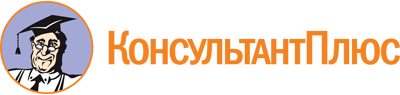 Приказ Минпромторга России от 29.03.2019 N 1021
"Об утверждении перечня продукции для целей реализации государственной поддержки организаций, реализующих корпоративные программы повышения конкурентоспособности"
(Зарегистрировано в Минюсте России 19.04.2019 N 54454)Документ предоставлен КонсультантПлюс

www.consultant.ru

Дата сохранения: 04.09.2019
 Код ТН ВЭД ЕАЭСНаименование продукции (товара) <1>1. Машиностроение:1. Машиностроение:8401Реакторы ядерные; тепловыделяющие элементы (твэлы), необлученные, для ядерных реакторов; оборудование и устройства для разделения изотопов8402Котлы паровые или другие паропроизводящие котлы (кроме водяных котлов центрального отопления, способных также производить пар низкого давления); котлы перегретой воды8403Котлы центрального отопления, кроме котлов товарной позиции 84028404Вспомогательное оборудование для использования с котлами товарной позиции 8402 или 8403 (например, экономайзеры, пароперегреватели, сажеудалители, газовые рекуператоры); конденсаторы для пароводяных или других паровых силовых установок8405Газогенераторы или генераторы водяного газа с очистительными установками или без них; газогенераторы ацетиленовые и аналогичные газогенераторы с очистительными установками или без них8406Турбины на водяном пару и турбины паровые прочие8407Двигатели внутреннего сгорания с искровым зажиганием, с вращающимся или возвратно-поступательным движением поршня8408Двигатели внутреннего сгорания поршневые с воспламенением от сжатия (дизели или полудизели)8409Части, предназначенные исключительно или главным образом для двигателей товарной позиции 8407 или 84088410Турбины гидравлические, колеса водяные и регуляторы к ним8411Двигатели турбореактивные и турбовинтовые, газовые турбины прочие8412Двигатели и силовые установки прочие8413Насосы жидкостные с расходомерами или без них; подъемники жидкостей8414Насосы воздушные или вакуумные, воздушные или газовые компрессоры и вентиляторы; вентиляционные или рециркуляционные вытяжные колпаки или шкафы с вентилятором, с фильтрами или без фильтров8415Установки для кондиционирования воздуха, оборудованные вентилятором с двигателем и приборами для изменения температуры и влажности воздуха, включая кондиционеры, в которых влажность не может регулироваться отдельно8416Горелки топочные для жидкого топлива, распыленного твердого топлива или для газа; топки механические, включая их механические колосниковые решетки, механические золоудалители и аналогичные устройства8417Горны и печи промышленные или лабораторные, включая мусоросжигательные печи, неэлектрические8418Холодильники, морозильники и прочее холодильное или морозильное оборудование электрическое или других типов; тепловые насосы, кроме установок для кондиционирования воздуха товарной позиции 84158419Машины, оборудование промышленное или лабораторное с электрическим или неэлектрическим нагревом (исключая печи, камеры и другое оборудование товарной позиции 8514) для обработки материалов в процессе с изменением температуры, таком как нагрев, варка, жаренье, дистилляция, ректификация, стерилизация, пастеризация, пропаривание, сушка, выпаривание, конденсирование или охлаждение, за исключением машин и оборудования, используемых в бытовых целях; водонагреватели проточные или накопительные (емкостные), неэлектрические8420Каландры или другие валковые машины, кроме машин для обработки металла или стекла, и валки для них8421Центрифуги, включая центробежные сушилки; оборудование и устройства для фильтрования или очистки жидкостей или газов8422Машины посудомоечные; оборудование для мойки или сушки бутылок или других емкостей; оборудование для заполнения, закупорки бутылок, банок, закрывания ящиков, мешков или других емкостей, для опечатывания их или этикетирования; оборудование для герметичной укупорки колпаками или крышками бутылок, банок, туб и аналогичных емкостей; оборудование для упаковки или обертки (включая оборудование, обертывающее товар с термоусадкой упаковочного материала) прочее; оборудование для газирования напитков8425Тали подъемные и подъемники, кроме скиповых подъемников; лебедки и кабестаны; домкраты8426Судовые деррик-краны; краны подъемные, включая кабель-краны; фермы подъемные подвижные, погрузчики портальные и тележки, оснащенные подъемным краном8427Автопогрузчики с вилочным захватом; прочие тележки, оснащенные подъемным или погрузочно-разгрузочным оборудованием8428Машины и устройства для подъема, перемещения, погрузки или разгрузки (например, лифты, эскалаторы, конвейеры, канатные дороги) прочие8429Бульдозеры с неповоротным и поворотным отвалом, грейдеры, планировщики, скреперы, механические лопаты, экскаваторы, одноковшовые погрузчики, трамбовочные машины и дорожные катки, самоходные8430Машины и механизмы прочие для перемещения, планировки, профилирования, разработки, трамбования, уплотнения, выемки или бурения грунта, полезных ископаемых или руд; оборудование для забивки и извлечения свай; снегоочистители плужные и роторные8431Части, предназначенные исключительно или в основном для оборудования товарных позиций 8425 - 84308432Машины сельскохозяйственные, садовые или лесохозяйственные для подготовки и обработки почвы; катки для газонов или спортплощадок8433Машины или механизмы для уборки или обмолота сельскохозяйственных культур, включая пресс-подборщики, прессы для упаковки в кипы соломы или сена; сенокосилки или газонокосилки; машины для очистки, сортировки или калибровки яиц, плодов или других сельскохозяйственных продуктов, кроме машин товарной позиции 84378434Установки и аппараты доильные, оборудование для обработки и переработки молока8435Прессы, дробилки и аналогичное оборудование для виноделия, производства сидра, фруктовых соков или аналогичных напитков8436Оборудование для сельского хозяйства, садоводства, лесного хозяйства, птицеводства или пчеловодства, включая оборудование для проращивания семян с механическими или нагревательными устройствами, прочее; инкубаторы для птицеводства и брудеры8437Машины для очистки, сортировки или калибровки семян, зерна или сухих бобовых культур; оборудование для мукомольной промышленности или для обработки зерновых или сухих бобовых культур, кроме оборудования, используемого на сельскохозяйственных фермах8438Оборудование для промышленного приготовления или производства пищевых продуктов или напитков, в другом месте данной группы не поименованное или не включенное, кроме оборудования для экстрагирования или приготовления животных или нелетучих растительных жиров или масел8439Оборудование для производства массы из волокнистых целлюлозных материалов или для изготовления или отделки бумаги или картона8440Оборудование переплетное, включая машины для сшивания книжных блоков8441Оборудование для производства изделий из бумажной массы, бумаги или картона, включая резательные машины всех типов, прочее8444 00Машины для экструдирования, вытягивания, текстурирования или резания химических текстильных материалов8445Машины для подготовки текстильных волокон; прядильные, тростильные или крутильные машины и другое оборудование для изготовления текстильной пряжи; кокономотальные или мотальные (включая уточномотальные) текстильные машины и машины, подготавливающие текстильную пряжу для использования ее на машинах товарной позиции 8446 или 84478446Станки ткацкие8447Машины трикотажные, вязально-прошивные, для получения позументной нити, тюля, кружев, вышивания, плетения тесьмы или сетей и тафтинговые машины8448Оборудование вспомогательное для использования с машинами товарной позиции 8444, 8445, 8446 или 8447 (например, ремизоподъемные каретки, жаккардовые машины, автоматические механизмы останова, механизмы смены челноков); части и принадлежности, предназначенные исключительно или в основном для машин данной товарной позиции или товарной позиции 8444, 8445, 8446 или 8447 (например, веретена и рогульки, игольчатая гарнитура, гребни, фильеры, челноки, ремизки и ремизные рамы, трикотажные иглы)8449 00 000 0Оборудование для производства или отделки войлока или фетра или нетканых материалов в куске или в крое, включая оборудование для производства фетровых шляп; болваны для изготовления шляп8450Машины стиральные, бытовые или для прачечных, включая машины, оснащенные отжимным устройством8451Оборудование (кроме машин товарной позиции 8450) для промывки, чистки, отжима, сушки, глаженья, прессования (включая прессы для термофиксации материалов), беления, крашения, аппретирования, отделки, нанесения покрытия или пропитки пряжи, тканей или готовых текстильных изделий и машины для нанесения пасты на тканую или другую основу, используемые в производстве напольных покрытий, таких как линолеум; машины для наматывания, разматывания, складывания, резки или прокалывания текстильных тканей8452Машины швейные, кроме машин для сшивания книжных блоков товарной позиции 8440; мебель, основания и футляры, предназначенные специально для швейных машин; иглы для швейных машин8453Оборудование для подготовки, дубления или обработки шкур или кож или для изготовления или ремонта обуви или прочих изделий из шкур или кож, кроме швейных машин8454Конвертеры, литейные ковши, изложницы и машины литейные, используемые в металлургии или литейном производстве8455Станы металлопрокатные и валки для них8456Станки для обработки любых материалов путем удаления материала с помощью лазерного или другого светового или фотонного луча, ультразвуковых, электроразрядных, электрохимических, электроннолучевых, ионно-лучевых или плазменнодуговых процессов; водоструйные резательные машины8457Центры обрабатывающие, станки агрегатные однопозиционные и многопозиционные, для обработки металла8458Станки токарные (включая станки токарные многоцелевые) металлорежущие8459Станки металлорежущие (включая агрегатные станки линейного построения) для сверления, растачивания, фрезерования, нарезания наружной или внутренней резьбы посредством удаления металла, кроме токарных станков (включая станки токарные многоцелевые) товарной позиции 84588460Станки обдирочно-шлифовальные, заточные, шлифовальные, хонинговальные, притирочные, полировальные и для выполнения других операций чистовой обработки металлов или металлокерамики с помощью шлифовальных камней, абразивов или полирующих средств, кроме зуборезных, зубошлифовальных или зубоотделочных станков товарной позиции 84618461Станки продольно-строгальные, поперечно-строгальные, долбежные, протяжные, зуборезные, зубошлифовальные или зубоотделочные, пильные, отрезные и другие станки для обработки металлов или металлокерамики посредством удаления материала, в других местах не поименованные или не включенные8462Станки (включая прессы) для обработки металлов объемной штамповкой, ковкой или штамповкой; станки для обработки металлов (включая прессы) гибочные, кромкогибочные, правильные, отрезные, пробивные или вырубные; прессы для обработки металлов или карбидов металлов, не поименованные выше8463Станки для обработки металлов или металлокерамики без удаления материала прочие8464Станки для обработки камня, керамики, бетона, асбоцемента или аналогичных минеральных материалов или для холодной обработки стекла8465Станки (включая машины для сборки с помощью гвоздей, скоб, клея или другими способами) для обработки дерева, пробки, кости, эбонита, твердых пластмасс или аналогичных твердых материалов8466Части и принадлежности, предназначенные исключительно или в основном для оборудования товарных позиций 8456 - 8465, включая приспособления для крепления инструмента или деталей, самораскрывающиеся резьбонарезные головки, делительные головки и другие специальные приспособления к оборудованию; приспособления для крепления рабочих инструментов для всех типов ручных инструментов8467Инструменты ручные пневматические, гидравлические или со встроенным электрическим или неэлектрическим двигателем8468Оборудование и аппараты для низкотемпературной пайки, высокотемпературной пайки или сварки, пригодные или не пригодные для резки, кроме машин и аппаратов товарной позиции 8515; машины и аппараты для поверхностной термообработки, работающие на газе8474Оборудование для сортировки, грохочения, сепарации, промывки, измельчения, размалывания, смешивания или перемешивания грунта, камня, руд или других минеральных ископаемых в твердом (в том числе порошкообразном или пастообразном) состоянии; оборудование для агломерации, формовки или отливки твердого минерального топлива, керамических составов, незатвердевшего цемента, гипсовых материалов или других минеральных продуктов в порошкообразном или пастообразном состоянии; машины формовочные для изготовления литейных форм из песка8475Машины для сборки электрических или электронных ламп, трубок или электронно-лучевых трубок или газоразрядных ламп в стеклянных колбах; машины для изготовления или горячей обработки стекла или изделий из стекла8476Автоматы торговые (например, для продажи почтовых марок, сигарет, продовольственных товаров или напитков), включая автоматы для размена банкнот и монет8477Оборудование для обработки резины или пластмасс или для производства продукции из этих материалов, в другом месте данной группы не поименованное или не включенное8478Оборудование для подготовки или приготовления табака, в другом месте данной группы не поименованное или не включенное8479Машины и механические устройства, имеющие индивидуальные функции, в другом месте данной группы не поименованные или не включенные8482Подшипники шариковые или роликовые8483Валы трансмиссионные (включая кулачковые и коленчатые) и кривошипы; корпуса подшипников и подшипники скольжения для валов; шестерни и зубчатые передачи; шариковые или роликовые винтовые передачи; коробки передач и другие вариаторы скорости, включая гидротрансформаторы; маховики и шкивы, включая блоки шкивов; муфты и устройства для соединения валов (включая универсальные шарниры)8484Прокладки и аналогичные соединительные элементы из листового металла в сочетании с другим материалом или состоящие из двух или более слоев металла; наборы или комплекты прокладок и аналогичных соединительных элементов, различных по составу, упакованные в пакеты, конверты или аналогичную упаковку; механические уплотнения8486Машины и аппаратура, используемые исключительно или в основном для производства полупроводниковых булей или пластин, полупроводниковых приборов, электронных интегральных схем или плоских дисплейных панелей; машины и аппаратура, поименованные в примечании 9 (B) к данной группе; части и принадлежности8487Части оборудования, не имеющие электрических соединений, изоляторов, контактов, катушек или других электрических деталей, в другом месте данной группы не поименованные или не включенные8501Двигатели и генераторы электрические (кроме электрогенераторных установок)8502Электрогенераторные установки и вращающиеся электрические преобразователи8503 00Части, предназначенные исключительно или в основном для машин товарной позиции 8501 или 85028504Трансформаторы электрические, статические электрические преобразователи (например, выпрямители), катушки индуктивности и дроссели8505Электромагниты; постоянные магниты и изделия, предназначенные для превращения в постоянные магниты после намагничивания; электромагнитные или с постоянными магнитами зажимные патроны, захваты и аналогичные фиксирующие устройства; электромагнитные сцепления, муфты и тормоза; электромагнитные подъемные головки8506Первичные элементы и первичные батареи8507Аккумуляторы электрические, включая сепараторы для них, прямоугольной (в том числе квадратной) или иной формы8508Пылесосы8509Машины электромеханические бытовые со встроенным электродвигателем, кроме пылесосов товарной позиции 85088510Электробритвы, машинки для стрижки волос и приспособления для удаления волос со встроенным электродвигателем8511Электрооборудование для зажигания или пуска двигателей внутреннего сгорания с воспламенением от искры или от сжатия горючей смеси (например, магнето, катушки зажигания, свечи зажигания, свечи накаливания, стартеры); генераторы (например, постоянного и переменного тока) и прерыватели типа используемых вместе с такими двигателями8512Оборудование электроосветительное или сигнализационное (кроме изделий товарной позиции 8539), стеклоочистители, антиобледенители и противозапотеватели, используемые на велосипедах или моторных транспортных средствах8601Железнодорожные локомотивы, с питанием от внешнего источника электроэнергии, или аккумуляторные8602Железнодорожные локомотивы прочие; локомотивные тендеры8603Моторные железнодорожные или трамвайные вагоны пассажирские, товарные или багажные, открытые платформы, кроме входящих в товарную позицию 86048604 00 000 0Транспортные средства самоходные или несамоходные, предназначенные для ремонта или технического обслуживания железнодорожных или трамвайных путей (например, вагоны-мастерские, краны, шпалоподбивочные машины, путерихтовочные машины, контрольно-измерительные вагоны и транспортные средства для осмотра пути)8605 00 000Вагоны железнодорожные или трамвайные, пассажирские несамоходные; вагоны багажные, почтовые и прочие специальные железнодорожные или трамвайные, несамоходные (кроме входящих в товарную позицию 8604)8606Вагоны железнодорожные или трамвайные, грузовые несамоходные8607Части железнодорожных локомотивов или моторных вагонов трамвая или подвижного состава8608 00 000Путевое оборудование и устройства для железнодорожных или трамвайных путей; механическое (включая электромеханическое) сигнальное оборудование, устройства обеспечения безопасности или управления движением на железных дорогах, трамвайных путях, автомобильных дорогах, внутренних водных путях, парковочных сооружениях, портах или аэродромах; части упомянутых устройств и оборудования8609 00Контейнеры (включая емкости для перевозки жидкостей или газов), специально предназначенные и оборудованные для перевозки одним или несколькими видами транспорта8701Тракторы (кроме тракторов товарной позиции 8709)8702Моторные транспортные средства, предназначенные для перевозки 10 человек или более, включая водителя8703Автомобили легковые и прочие моторные транспортные средства, предназначенные главным образом для перевозки людей (кроме моторных транспортных средств товарной позиции 8702), включая грузопассажирские автомобили-фургоны и гоночные автомобили8704Моторные транспортные средства для перевозки грузов8705Моторные транспортные средства специального назначения (например, автомобили грузовые аварийные, автокраны, пожарные транспортные средства, автобетономешалки, автомобили для уборки дорог, поливомоечные автомобили, автомастерские, автомобили с рентгеновскими установками), кроме используемых для перевозки пассажиров или грузов8706 00Шасси с установленными двигателями для моторных транспортных средств товарных позиций 8701 - 87058707Кузова (включая кабины) для моторных транспортных средств товарных позиций 8701 - 87058708Части и принадлежности моторных транспортных средств товарных позиций 8701 - 87058709Транспортные средства промышленного назначения, самоходные, не оборудованные подъемными или погрузочными устройствами, используемые на заводах, складах, в портах или аэропортах для перевозки грузов на короткие расстояния; тракторы, используемые на платформах железнодорожных станций; части вышеназванных транспортных средств8711Мотоциклы (включая мопеды) и велосипеды с установленным вспомогательным двигателем, с колясками или без них; коляски8716Прицепы и полуприцепы; прочие несамоходные транспортные средства; их части8801 00Аэростаты и дирижабли; планеры, дельтапланы и другие безмоторные летательные аппараты8802Летательные аппараты прочие (например, вертолеты, самолеты); космические аппараты (включая спутники) и суборбитальные и космические ракеты-носители8803Части летательных аппаратов товарной позиции 8801 или 88028804 00 000 0Парашюты (включая управляемые парашюты и парапланы) и ротошюты; их части и принадлежности8805Стартовое оборудование для летательных аппаратов; палубные тормозные или аналогичные устройства; наземные тренажеры для летного состава; их части8901Суда круизные, экскурсионные, паромы, грузовые суда, баржи и аналогичные плавучие средства для перевозки пассажиров или грузов8902 00Суда рыболовные; плавучие базы и прочие суда для переработки и консервирования рыбных продуктов8903Яхты и прочие плавучие средства для отдыха или спорта; гребные лодки и каноэ8904 00Буксиры и суда-толкачи8905Плавучие маяки, пожарные суда, земснаряды, плавучие краны и прочие плавучие средства, для которых судоходные качества являются второстепенными по сравнению с их основной функцией; доки плавучие; плавучие или работающие под водой буровые или эксплуатационные платформы8906Суда прочие, включая военные корабли и спасательные суда, кроме гребных лодок8907Плавучие конструкции прочие (например, плоты, плавучие баки, кессоны, дебаркадеры, буи и бакены)2. Химическая промышленность:2. Химическая промышленность:из 2102 20 190 0Дрожжи неактивные; прочие мертвые одноклеточные микроорганизмы, дрожжи неактивные, прочиеиз 2309 90Продукты, используемые для кормления животныхиз 2519 90 100 0Прочие оксиды магния, кроме кальцинированного природного карбоната магния, с примесями или без примесей (только в отношении химически синтезированного оксида магния)2801Фтор, хлор, бром и йод2806Хлорид водорода (кислота соляная); кислота хлорсульфоновая2807 00 000Серная кислота; олеум2808 00 000 0Азотная кислота; сульфоазотные кислоты2809Пентаоксид дифосфора; фосфорная кислота; полифосфорные кислоты определенного или неопределенного химического состава2810 00Оксиды бора; кислоты борные2811Кислоты неорганические прочие и соединения неметаллов с кислородом неорганические прочие2812Галогениды и галогенид оксиды неметаллов2813Сульфиды неметаллов; трисульфид фосфора технический2814 <2>Аммиак, безводный или в водном растворе2815Гидроксид натрия (сода каустическая); гидроксид калия (едкое кали); пероксиды натрия или калия2816Гидроксид и пероксид магния; оксиды, гидроксиды и пероксиды стронция или бария2817 00 000 0Оксид цинка; пероксид цинка2819Оксиды и гидроксиды хрома2820Оксиды марганца2821Оксиды и гидроксиды железа; красители минеральные, содержащие 70 мас.% или более химически связанного железа в пересчете на Fe2O32822 00 000 0Оксиды и гидроксиды кобальта; оксиды кобальта технические2823 00 000 0Оксиды титана2824Оксиды свинца; сурик свинцовый (красный и оранжевый)2825Гидразин и гидроксиламин и их неорганические соли; неорганические основания прочие; оксиды, гидроксиды и пероксиды металлов прочие2826Фториды; фторосиликаты, фтороалюминаты и прочие комплексные соли фтора2827Хлориды, хлорид оксиды и хлорид гидроксиды; бромиды и бромид оксиды; йодиды и йодид оксиды2828Гипохлориты; гипохлорит кальция технический; хлориты; гипобромиты2829Хлораты и перхлораты; броматы и перброматы; йодаты и перйодаты2830Сульфиды; полисульфиды определенного или неопределенного химического состава2831Дитиониты и сульфоксилаты2832Сульфиты; тиосульфаты2833Сульфаты; квасцы; пероксосульфаты (персульфаты)2834Нитриты; нитраты2835Фосфинаты (гипофосфиты), фосфонаты (фосфиты) и фосфаты; полифосфаты определенного или неопределенного химического состава2836Карбонаты; пероксокарбонаты (перкарбонаты); карбонат аммония технический, содержащий карбамат аммония2837Цианиды, цианид оксиды, цианиды комплексные2840Бораты; пероксобораты (пербораты)2841Соли оксометаллических или пероксометаллических кислот2842Соли неорганических кислот или пероксокислот (включая алюмосиликаты определенного или неопределенного химического состава), кроме азидов, прочие2847 00 000 0Пероксид водорода, отвержденный или не отвержденный мочевиной2849Карбиды, определенного или неопределенного химического состава2850 00Гидриды, нитриды, азиды, силициды и бориды, определенного или неопределенного химического состава, кроме соединений, являющихся карбидами товарной позиции 28492852Соединения ртути, неорганические или органические, определенного или неопределенного химического состава, кроме амальгам2853Фосфиды, определенного или неопределенного химического состава, за исключением феррофосфора; соединения неорганические прочие (включая дистиллированную или кондуктометрическую воду и воду аналогичной чистоты); воздух жидкий (с удалением или без удаления инертных газов); воздух сжатый; амальгамы, кроме амальгам драгоценных металлов2901 <2>Углеводороды ациклические2902 <2>Углеводороды циклические2903Галогенированные производные углеводородов2904Сульфированные, нитрованные или нитрозированные производные углеводородов, галогенированные или негалогенированныеиз 2905 11 000 0 <2>из 2905 12 000 0из 2905 13 000 0из 2905 14из 2905 16из 2905 17 000 0из 2905 19 000 0из 2905 22 000 0из 2905 29из 2905 31 000 0из 2905 32 000 0из 2905 39из 2905 41 000 0из 2905 42 000 0из 2905 43 000 0из 2905 45 000из 2905 49 000 0из 2905 51 000 0из 2905 59Спирты ациклические и их галогенированные, сульфированные, нитрованные или нитрозированные производные2906Спирты циклические и их галогенированные, сульфированные, нитрованные или нитрозированные производные2907Фенолы; фенолоспирты2908Галогенированные, сульфированные, нитрованные или нитрозированные производные фенолов или фенолоспиртов2909Эфиры простые, эфироспирты, эфирофенолы, эфироспиртофенолы, пероксиды спиртов, простых эфиров и кетонов (определенного или неопределенного химического состава) и их галогенированные, сульфированные, нитрованные или нитрозированные производные2910Эпоксиды, эпоксиспирты, эпоксифенолы и эпоксиэфиры, содержащие в структуре трехчленное кольцо, и их галогенированные, сульфированные, нитрованные или нитрозированные производные2911 00 000 0Ацетали и полуацетали, содержащие или не содержащие другую кислородсодержащую функциональную группу, и их галогенированные, сульфированные, нитрованные или нитрозированные производные2912Альдегиды, содержащие или не содержащие другую кислородсодержащую функциональную группу; полимеры альдегидов циклические; параформальдегид2913 00 000 0Производные соединений товарной позиции 2912, галогенированные, сульфированные, нитрованные или нитрозированные2914Кетоны и хиноны, содержащие или не содержащие другую кислородсодержащую функциональную группу, и их галогенированные, сульфированные, нитрованные или нитрозированные производные2915Кислоты ациклические монокарбоновые насыщенные и их ангидриды, галогенангидриды, пероксиды и пероксикислоты; их галогенированные, сульфированные, нитрованные или нитрозированные производные2916Кислоты ациклические монокарбоновые ненасыщенные, кислоты циклические монокарбоновые, их ангидриды, галогенангидриды, пероксиды и пероксикислоты; их галогенированные, сульфированные, нитрованные или нитрозированные производные2917Кислоты поликарбоновые, их ангидриды, галогенангидриды, пероксиды и пероксикислоты; их галогенированные, сульфированные, нитрованные или нитрозированные производные2918Кислоты карбоновые, содержащие дополнительную кислородсодержащую функциональную группу, и их ангидриды, галогенангидриды, пероксиды и пероксикислоты; их галогенированные, сульфированные, нитрованные или нитрозированные производные2919Эфиры фосфорной кислоты сложные и их соли, включая лактофосфаты; их галогенированные, сульфированные, нитрованные или нитрозированные производные2920Сложные эфиры прочих неорганических кислот неметаллов (кроме сложных эфиров галогенводородов) и их соли; их галогенированные, сульфированные, нитрованные или нитрозированные производные2921Соединения, содержащие аминную функциональную группу2922Аминосоединения, включающие кислородсодержащую функциональную группу2923Соли и гидроксиды четвертичного аммониевого основания; лецитины и фосфоаминолипиды прочие, определенного или неопределенного химического состава2924Соединения, содержащие карбоксамидную функциональную группу; соединения угольной кислоты, содержащие амидную функциональную группу2925Соединения, содержащие карбоксимидную функциональную группу (включая сахарин и его соли), и соединения, содержащие иминную функциональную группу2926Соединения, содержащие нитрильную функциональную группу2927 00 000 0Диазо-, азо- или азоксисоединения2928 00Производные гидразина или гидроксиламина органические2929Соединения, содержащие другие азотсодержащие функциональные группы2930Соединения сероорганические2931Соединения органо-неорганические прочие2932Соединения гетероциклические, содержащие лишь гетероатом(ы) кислорода2933Соединения гетероциклические, содержащие лишь гетероатом(ы) азота2934Нуклеиновые кислоты и их соли, определенного или неопределенного химического состава; гетероциклические соединения прочие2935Сульфонамиды2942 00 000 0Соединения органические прочиеиз 3002 90 500 0Кровь человеческая; кровь животных, приготовленная для использования в терапевтических, профилактических или диагностических целях; сыворотки иммунные, фракции крови прочие и иммунологические продукты, модифицированные или немодифицированные, в том числе полученные методами биотехнологии; вакцины, токсины, культуры микроорганизмов (кроме дрожжей) и аналогичные продукты3102 <2>Удобрения минеральные или химические, азотные3103 <2>Удобрения минеральные или химические, фосфорные3104 <2>Удобрения минеральные или химические, калийные3105 <2>Удобрения минеральные или химические, содержащие два или три питательных элемента: азот, фосфор и калий; удобрения прочие; товары данной группы в таблетках или аналогичных формах или в упаковках, брутто-масса которых не превышает 10 кг3202Органические дубильные вещества синтетические; неорганические дубильные вещества; препараты для дубления, содержащие или не содержащие природные дубильные вещества; ферментные препараты для предварительного дубления3204Органические красящие вещества синтетические, определенного или неопределенного химического состава; препараты, изготовленные на основе синтетических органических красящих веществ, указанные в примечании 3 к данной группе; синтетические органические продукты, используемые в качестве оптических отбеливателей или люминофоров, определенного или неопределенного химического состава3205 00 000 0Цветные лаки; препараты на основе цветных лаков, указанные в примечании 3 к данной группе3206Красящие вещества прочие; препараты, указанные в примечании 3 к данной группе, отличные от препаратов товарной позиции 3203, 3204 или 3205; неорганические продукты, используемые в качестве люминофоров, определенного или неопределенного химического состава3207Готовые пигменты, готовые глушители стекла и готовые краски, эмали и глазури стекловидные, ангобы (шликеры), глянцы жидкие и аналогичные препараты, используемые при производстве керамики, эмали или стекла; фритта стекловидная и стекло прочее в порошке, гранулах или хлопьях3208Краски и лаки (включая эмали и политуры) на основе синтетических полимеров или химически модифицированных природных полимеров, диспергированные или растворенные в неводной среде; растворы, указанные в примечании 4 к данной группе3209Краски и лаки (включая эмали и политуры) на основе синтетических полимеров или химически модифицированных природных полимеров, диспергированные или растворенные в водной среде3210 00Краски и лаки прочие (включая эмали, политуры и клеевые краски); готовые водные пигменты, используемые для отделки кож3211 00 000 0Готовые сиккативы3212Пигменты (включая металлические порошки и хлопья), диспергированные в неводных средах, жидкие или пастообразные, используемые при производстве красок (включая эмали); фольга для тиснения; красители и прочие красящие вещества, расфасованные в формы или упаковки для розничной продажи3213Краски художественные, используемые художниками, студентами или для оформления вывесок, лессировочные краски, краски для досуга и аналогичные продукты в таблетках, тюбиках, банках, флаконах, лотках или в аналогичных формах или упаковках3214Замазки стекольная и садовая, цементы смоляные, составы для уплотнения и прочие мастики; шпатлевки для малярных работ; неогнеупорные составы для подготовки поверхностей фасадов, внутренних стен зданий, полов, потолков или аналогичные3215Краска полиграфическая, чернила или тушь для письма или рисования и прочие чернила, концентрированные или неконцентрированные, твердые или нетвердые3402Вещества поверхностно-активные органические (кроме мыла); поверхностно-активные средства, моющие средства (включая вспомогательные моющие средства) и средства чистящие, содержащие или не содержащие мыло (кроме средств товарной позиции 3401)3404Воски искусственные и готовые воски3405Ваксы и кремы для обуви, полироли и мастики для мебели, полов, автомобильных кузовов, стекла или металла, чистящие пасты и порошки и аналогичные средства (в том числе бумага, вата, войлок или фетр, нетканые материалы, пористые пластмассы или пористая резина, пропитанные или покрытые такими средствами), кроме восков товарной позиции 34043407 00 000 0Пасты для лепки, включая пластилин для детской лепки; "зубоврачебный воск" или составы для получения слепков зубов, расфасованные в наборы, в упаковки для розничной продажи или в виде плиток, в форме подков, в брусках или аналогичных формах; составы для зубоврачебных целей прочие на основе гипса (кальцинированного гипса или сульфата кальция)3506Готовые клеи и прочие готовые адгезивы, в другом месте не поименованные или не включенные; продукты, пригодные для использования в качестве клеев или адгезивов, расфасованные для розничной продажи в качестве клеев или адгезивов, нетто-массой не более 1 кг3507Ферменты; ферментные препараты, в другом месте не поименованные или не включенные3606Ферроцерий и сплавы пирофорные прочие в любых формах; изделия из горючих материалов, указанные в примечании 2 к данной группе3701Фотопластинки и фотопленки плоские, сенсибилизированные, неэкспонированные, из любых материалов, кроме бумаги, картона или текстильных; пленки плоские для моментальной фотографии, сенсибилизированные, неэкспонированные, в упаковке или без упаковки3702Фотопленка в рулонах, сенсибилизированная, неэкспонированная, из любых материалов, кроме бумаги, картона или текстильных; пленка для моментальной фотографии в рулонах, сенсибилизированная, неэкспонированная3707Фотохимикаты (кроме лаков, клеев, адгезивов и аналогичных препаратов); продукты несмешанные, используемые для фотографических целей, представленные в отмеренных дозах или упакованные для розничной продажи в готовом к использованию видеиз 3802 90 000 0Уголь активированный; продукты минеральные природные активированные; уголь животный, включая использованный животный уголь3808Инсектициды, родентициды, фунгициды, гербициды, противовсходовые средства и регуляторы роста растений, средства дезинфицирующие и аналогичные им, расфасованные в формы или упаковки для розничной продажи или представленные в виде готовых препаратов или изделий (например, ленты, обработанные серой, фитили и свечи, и бумага липкая от мух)3809Средства отделочные, средства для ускорения крашения или фиксации красителей и продукты прочие и готовые препараты (например, вещества для обработки и протравы), применяемые в текстильной, бумажной, кожевенной промышленности или аналогичных отраслях, в другом месте не поименованные или не включенные3811Антидетонаторы, антиоксиданты, ингибиторы смолообразования, загустители, антикоррозионные вещества и присадки готовые прочие к нефтепродуктам (включая бензин) или другим жидкостям, используемым в тех же целях, что и нефтепродукты3812Ускорители вулканизации каучука готовые; составные пластификаторы для каучука или пластмасс, в другом месте не поименованные или не включенные; антиоксиданты и стабилизаторы составные прочие для каучука или пластмасс3813 00 000 0Составы и заряды для огнетушителей; гранаты для тушения пожаров, заряженные3814 00Растворители и разбавители сложные органические, в другом месте не поименованные или не включенные; готовые составы для удаления красок или лаков3815Инициаторы реакций, ускорители реакций и катализаторы, в другом месте не поименованные или не включенные3817 00Алкилбензолы смешанные и алкилнафталины смешанные, кроме продуктов товарной позиции 2707 или 29023818 00Элементы химические легированные, предназначенные для использования в электронике, в форме дисков, пластин или в аналогичных формах; соединения химические легированные, предназначенные для использования в электронике3819 00 000 0Жидкости тормозные гидравлические и жидкости готовые прочие для гидравлических передач, не содержащие или содержащие менее 70% массы нефти или нефтепродуктов, полученных из битуминозных пород3820 00 000 0Антифризы и жидкости антиобледенительные готовые3822 00 000 0Реагенты диагностические или лабораторные на подложке, готовые диагностические или лабораторные реагенты на подложке или без нее, кроме товаров товарной позиции 3002 или 3006; сертифицированные эталонные материалы3823Промышленные монокарбоновые жирные кислоты; кислотные масла после рафинирования; промышленные жирные спирты3824Готовые связующие вещества для производства литейных форм или литейных стержней; продукты и препараты химические, химической или смежных отраслей промышленности (включая препараты, состоящие из смесей природных продуктов), в другом месте не поименованные или не включенные3901 <2>Полимеры этилена в первичных формах3902 <2>Полимеры пропилена или прочих олефинов в первичных формах3903 <2>Полимеры стирола в первичных формахиз 3904 10 000 <2>Полимеры винилхлорида или прочих галогенированных олефинов, в первичных формахиз 3904 22 000из 3904 61 000 0из 3904 69 200 0из 3904 69 800 0Полимеры винилхлорида или прочих галогенированных олефинов, в первичных формах3905Полимеры винилацетата или прочих сложных виниловых эфиров, в первичных формах; прочие винильные полимеры в первичных формах3906Акриловые полимеры в первичных формах3907Полиацетали, полиэфиры простые прочие и смолы эпоксидные в первичных формах; поликарбонаты, смолы алкидные, сложные полиаллильные эфиры и прочие сложные полиэфиры в первичных формахиз 3908 10 000 0Полиамиды в первичных формах3909Амино-альдегидные смолы, феноло-альдегидные смолы и полиуретаны в первичных формах3914 00 000 0Смолы ионообменные, полученные на основе полимеров товарных позиций 3901 - 3913, в первичных формах3916Мононить с размером поперечного сечения более 1 мм, прутки, стержни и профили фасонные, с обработанной или необработанной поверхностью, но не подвергшиеся иной обработке, из пластмасс3917Трубы, трубки, шланги и их фитинги (например, соединения, колена, фланцы), из пластмасс3918Покрытия для пола из пластмасс, самоклеящиеся или несамоклеящиеся, в рулонах или пластинах; покрытия для стен или потолков из пластмасс, указанные в примечании 9 к данной группе3919Плиты, листы, пленка, лента, полоса и прочие плоские формы, из пластмасс, самоклеящиеся, в рулонах или не в рулонах3920Плиты, листы, пленка и полосы или ленты, прочие, из пластмасс, непористые и неармированные, неслоистые, без подложки и не соединенные аналогичным способом с другими материалами3921Плиты, листы, пленка и полосы или ленты из пластмасс, прочие3922Ванны, души, раковины для стока воды, раковины для умывания, биде, унитазы, сиденья и крышки для них, бачки сливные и аналогичные санитарно-технические изделия, из пластмасс3923Изделия для транспортировки или упаковки товаров, из пластмасс; пробки, крышки, колпаки и другие укупорочные средства, из пластмасс3924Посуда столовая и кухонная, приборы столовые и кухонные принадлежности, прочие предметы домашнего обихода и предметы гигиены или туалета, из пластмасс3925Детали строительные из пластмасс, в другом месте не поименованные или не включенные3926Изделия прочие из пластмасс и изделия из прочих материалов товарных позиций 3901 - 39144002 <2>Каучук синтетический и фактис, полученный из масел, в первичных формах или в виде пластин, листов или полос, или лент; смеси любого продукта товарной позиции 4001 с любым продуктом данной товарной позиции, в первичных формах или в виде пластин, листов или полос, или лент4005Невулканизованная резиновая смесь, в первичных формах или в виде пластин, листов или полос, или лент4006Прочие формы (например, прутки, трубы и профили фасонные) и изделия (например, диски и кольца) из невулканизованной резины4007 00 000 0Вулканизованные резиновые нити и корд4008Пластины, листы, полосы или ленты, прутки и профили фасонные из вулканизованной резины, кроме твердой резины4009Трубы, трубки и шланги из вулканизованной резины, кроме твердой резины, без фитингов или с фитингами (например, соединениями, патрубками, фланцами)4010Ленты конвейерные или ремни приводные, или бельтинг, из вулканизованной резины4011Шины и покрышки пневматические резиновые новыеиз 4012Шины и покрышки пневматические резиновые; шины и покрышки массивные или полупневматические, шинные протекторы и ободные ленты, резиновые4013Камеры резиновые4014Изделия гигиенические или фармацевтические (включая соски) из вулканизованной резины, кроме твердой резины, с фитингами из твердой резины или без них4015Одежда и принадлежности к одежде (включая перчатки, рукавицы и митенки) из вулканизованной резины, кроме твердой резины, для различных целей4016Изделия из вулканизованной резины, кроме твердой резины, прочие4017 00 000Резина твердая (например, эбонит) во всех формах, включая отходы и скрап; изделия из твердой резины5402Нити комплексные синтетические (кроме швейных ниток), не расфасованные для розничной продажи, включая синтетические мононити линейной плотности менее 67 дтекс5403Нити комплексные искусственные (кроме швейных ниток), не расфасованные для розничной продажи, включая искусственные мононити линейной плотности менее 67 дтекс5404Мононити синтетические линейной плотности 67 дтекс или более и с размером поперечного сечения не более 1 мм; плоские и аналогичные нити (например, искусственная соломка) из синтетических текстильных материалов с шириной не более 5 мм5405 00 000 0Мононити искусственные линейной плотности 67 дтекс или более и с размером поперечного сечения не более 1 мм; плоские и аналогичные нити (например, искусственная соломка) из искусственных текстильных материалов с шириной не более 5 мм5406 00 000 0Нити комплексные химические (кроме швейных ниток), расфасованные для розничной продажи5501Жгут синтетических нитей5502Жгут искусственных нитей5503Волокна синтетические, не подвергнутые кардо-, гребнечесанию или другой подготовке для прядения5504Волокна искусственные, не подвергнутые кардо-, гребнечесанию или другой подготовке для прядения5607Бечевки, веревки, канаты и тросы, плетеные или неплетеные, или в оплетке или без оплетки, и пропитанные или непропитанные, с покрытием или без покрытия, в оболочке или без оболочки из резины или пластмассы6305Мешки и пакеты упаковочные3. Металлургическая промышленность, в том числе черная металлургия, цветная металлургия, трубная промышленность и драгоценные металлы:3. Металлургическая промышленность, в том числе черная металлургия, цветная металлургия, трубная промышленность и драгоценные металлы:2805Металлы щелочные или щелочно-земельные; металлы редкоземельные, скандий и иттрий в чистом виде, в смесях или сплавах; ртутьиз 2818 10Искусственный корунд определенного или неопределенного химического состава; оксид алюминия; гидроксид алюминияиз 2818 20 000 0Искусственный корунд определенного или неопределенного химического состава; оксид алюминия; гидроксид алюминия2839Силикаты; силикаты щелочных металлов технические2843Металлы драгоценные в коллоидном состоянии; соединения неорганические или органические драгоценных металлов, определенного или неопределенного химического состава; амальгамы драгоценных металлов2846 <2>Соединения, неорганические или органические, редкоземельных металлов, иттрия или скандия или смесей этих металлов7113Ювелирные изделия и их части из драгоценных металлов или металлов, плакированных драгоценными металлами7114Изделия золотых или серебряных дел мастеров и их части из драгоценных металлов или металлов, плакированных драгоценными металлами7115Прочие изделия из драгоценных металлов или металлов, плакированных драгоценными металлами7116Изделия из природного или культивированного жемчуга, драгоценных или полудрагоценных камней (природных, искусственных или реконструированных)7117Бижутерия7201 <2>Чугун передельный и зеркальный в чушках, болванках или других первичных формах7202 <2>Ферросплавы7205 <2>Гранулы и порошки из передельного и зеркального чугуна, черных металлов7206 <2>Железо и нелегированная сталь в слитках или других первичных формах (кроме железа товарной позиции 7203)7207Полуфабрикаты из железа или нелегированной стали7210 <2>Прокат плоский из железа или нелегированной стали шириной 600 мм или более, плакированный, с гальваническим или другим покрытием7212 <2>Прокат плоский из железа или нелегированной стали шириной менее 600 мм, плакированный, с гальваническим или другим покрытием7213 <2>Прутки горячекатаные в свободно смотанных бухтах из железа или нелегированной стали7214 <2>Прутки из железа или нелегированной стали, без дальнейшей обработки, кроме ковки, горячей прокатки, горячего волочения или горячего экструдирования, включая прутки, скрученные после прокатки, прочие7215 <2>Прутки прочие из железа или нелегированной стали7216 <2>Уголки, фасонные и специальные профили из железа или нелегированной стали7217 <2>Проволока из железа или нелегированной стали7218Сталь коррозионностойкая в слитках или других первичных формах; полуфабрикаты из коррозионностойкой стали7221 00 <2>Прутки горячекатаные, в свободно смотанных бухтах, из коррозионностойкой стали7222 <2>Прутки из коррозионностойкой стали прочие; уголки, фасонные и специальные профили из коррозионностойкой стали7223 00 <2>Проволока из коррозионностойкой стали7224 <2>Другие виды легированных сталей в слитках или других первичных формах; полуфабрикаты из других видов легированных сталей7227 <2>Прутки горячекатаные, в свободно смотанных бухтах, из других видов легированных сталей7228 <2>Прутки из других видов легированных сталей прочие; уголки, фасонные и специальные профили, из других видов легированных сталей; прутки пустотелые для буровых работ из легированной или нелегированной стали7229Проволока из других видов легированных сталей7301Конструкции шпунтовые из черных металлов, сверленые или несверленые, перфорированные или неперфорированные, монолитные или изготовленные из сборных элементов; уголки, фасонные и специальные профили сварные, из черных металлов7302 <2>Изделия из черных металлов, используемые для железнодорожных или трамвайных путей: рельсы, контррельсы и зубчатые рельсы, переводные рельсы, крестовины глухого пересечения, переводные штанги и прочие поперечные соединения, шпалы, стыковые накладки и подкладки, клинья, опорные плиты, крюковые рельсовые болты, подушки и растяжки, станины, поперечины и прочие детали, предназначенные для соединения или крепления рельсов7303 00 <2>Трубы, трубки и профили полые, из чугунного литья7304Трубы, трубки и профили полые, бесшовные, из черных металлов (кроме чугунного литья)7305Трубы и трубки прочие (например, сварные, клепаные или соединенные аналогичным способом), с круглым сечением, наружный диаметр которых более 406,4 мм, из черных металлов7306Трубы, трубки и профили полые прочие (например, с открытым швом или сварные, клепаные или соединенные аналогичным способом), из черных металлов7307 <2>Фитинги для труб или трубок (например, соединения, колена, сгоны), из черных металлов7308 <2>Металлоконструкции из черных металлов (кроме сборных строительных конструкций товарной позиции 9406) и их части (например, мосты и их секции, ворота шлюзов, башни, решетчатые мачты, перекрытия для крыш, строительные фермы, двери и окна и их рамы, пороги для дверей, жалюзи, балюстрады, опоры и колонны); листы, прутки, уголки, фасонные профили, трубы и аналогичные изделия, из черных металлов, предназначенные для использования в металлоконструкциях7309 00 <2>Резервуары, цистерны, баки и аналогичные емкости, из черных металлов, для любых веществ (кроме сжатого или сжиженного газа) вместимостью более 300 л, с облицовкой или теплоизоляцией или без них, но без механического или теплотехнического оборудования7310Цистерны, бочки, барабаны, канистры, ящики и аналогичные емкости, из черных металлов, для любых веществ (кроме сжатого или сжиженного газа) вместимостью не более 300 л, с облицовкой или теплоизоляцией или без них, но без механического или теплотехнического оборудования7311 00Емкости для сжатого или сжиженного газа, из черных металлов7312 <2>Скрученная проволока, тросы, канаты, плетеные шнуры, стропы и аналогичные изделия, из черных металлов, без электрической изоляции7313 00 000 0Проволока колючая из черных металлов; скрученная обручная сталь или одинарная плоская проволока, колючая или неколючая, свободно скрученная двойная проволока для ограждений, из черных металлов7314 <2>Металлическая ткань (включая бесконечные ленты), решетки, сетки и ограждения из проволоки, из черных металлов; просечно-вытяжной лист из черных металлов7315Цепи и их части, из черных металлов7316 00 000 0Якоря, кошки и их части, из черных металлов7317 00 <2>Гвозди, кнопки, чертежные кнопки, рифленые гвозди, скобы (кроме включенных в товарную позицию 8305) и аналогичные изделия, из черных металлов, с головками или без головок из других материалов, кроме изделий с медными головками7318Винты, болты, гайки, глухари, ввертные крюки, заклепки, шпонки, шплинты, шайбы (включая пружинные) и аналогичные изделия, из черных металлов7319Иглы швейные, спицы вязальные, шила, крючки вязальные, иглы деккерные и аналогичные изделия, для ручной работы, из черных металлов; английские и прочие булавки, из черных металлов, в других товарных позициях не поименованные или не включенные7320 <2>Пружины, рессоры и листы для них, из черных металлов7323Изделия столовые, кухонные или прочие изделия для бытовых нужд и их части, из черных металлов; "шерсть" из черных металлов; мочалки для чистки кухонной посуды, подушечки для чистки или полировки, перчатки и аналогичные изделия, из черных металлов7324Оборудование санитарно-техническое и его части, из черных металлов7325 <2>Изделия литые прочие из черных металлов7326 <2>Изделия прочие из черных металлов7402 00 000 0 <2>Медь нерафинированная; медные аноды для электролитического рафинирования7403 <2>Медь рафинированная и сплавы медные необработанные7405 00 000 0Лигатуры на основе меди7406 <2>Порошки и чешуйки медные7407Прутки и профили медные7408 <2>Проволока медная7409Плиты, листы и полосы или ленты медные, толщиной более 0,15 мм7410 <2>Фольга медная (без основы или на основе из бумаги, картона, пластмасс или аналогичных материалов), толщиной (не считая основы) не более 0,15 мм7411Трубы и трубки медные7412Фитинги медные для труб или трубок (например, муфты, колена, фланцы)7413 00 000Скрученная проволока, тросы, плетеные шнуры и аналогичные изделия из меди без электрической изоляции7415Гвозди, кнопки, кнопки чертежные, скобы (кроме относящихся к товарной позиции 8305) и аналогичные изделия из меди или из черных металлов с медными головками; винты, болты, гайки, глухари, ввертные крюки, заклепки, шпонки, шплинты, шайбы (включая пружинные) и аналогичные изделия из меди7418Изделия столовые, кухонные или прочие изделия для бытовых нужд и их части, из меди; мочалки для чистки кухонной посуды, подушечки для чистки или полировки, перчатки и аналогичные изделия из меди; оборудование санитарно-техническое и его части, из меди7419Изделия из меди прочие7502 <2>Никель необработанный7507Трубы, трубки и фитинги для них (например, муфты, колена, фланцы) никелевые7601 <2>Алюминий необработанный7603 <2>Порошки и чешуйки алюминиевые7604 <2>Прутки и профили алюминиевые7605 <2>Проволока алюминиевая7606 <2>Плиты, листы, полосы или ленты алюминиевые толщиной более 0,2 мм7607 <2>Фольга алюминиевая (без основы или на основе из бумаги, картона, пластмассы или аналогичных материалов) толщиной (не считая основы) не более 0,2 мм7608 <2>Трубы и трубки алюминиевые7609 00 000 0 <2>Фитинги для труб или трубок алюминиевые (например, муфты, колена, фланцы)7610 <2>Металлоконструкции алюминиевые (кроме сборных строительных металлоконструкций товарной позиции 9406) и их части (например, мосты и их секции, башни, решетчатые мачты, перекрытия для крыш, строительные фермы, двери, окна и их рамы, пороги для дверей, балюстрады, опоры и колонны); листы, прутки, профили, трубы и аналогичные изделия алюминиевые, предназначенные для использования в металлоконструкциях7611 00 000 0 <2>Резервуары, цистерны, баки и аналогичные алюминиевые емкости для любых веществ (кроме сжатого или сжиженного газа) вместимостью более 300 л, с облицовкой или с термоизоляцией или без них, но без механического или теплотехнического оборудования7612Бочки, барабаны, банки, ящики и аналогичные емкости (включая жесткие или деформируемые трубчатые емкости) алюминиевые для любых веществ (кроме сжатого или сжиженного газа) вместимостью не более 300 л, с облицовкой или с термоизоляцией или без них, но без механического или теплотехнического оборудования7613 00 000 0 <2>Емкости для сжатого или сжиженного газа алюминиевые7614 <2>Скрученная проволока, тросы, плетеные шнуры и аналогичные изделия из алюминия без электрической изоляции7615Изделия столовые, кухонные или прочие изделия для бытовых нужд и их части из алюминия; мочалки для чистки кухонной посуды, подушечки для чистки или полировки, перчатки и аналогичные изделия из алюминия; оборудование санитарно-техническое и его части из алюминия7616 <2>Прочие изделия из алюминия7801 <2>Свинец необработанный7804Плиты, листы, полосы или ленты и фольга свинцовые; порошки и чешуйки свинцовые7806 00Прочие изделия из свинца7901 <2>Цинк необработанный7903Пыль, порошки и чешуйки цинковые8001 <2>Олово необработанное8003 00 000 0Прутки, профили и проволока оловянные8007 00 <2>Изделия из олова прочие8101 <2>Вольфрам и изделия из него, включая отходы и лом8102 <2>Молибден и изделия из него, включая отходы и лом8103 <2>Тантал и изделия из него, включая отходы и лом8104 <2>Магний и изделия из него, включая отходы и лом8105 <2>Штейн кобальтовый и прочие промежуточные продукты металлургии кобальта; кобальт и изделия из него, включая отходы и лом8106 00Висмут и изделия из него, включая отходы и лом8107 <2>Кадмий и изделия из него, включая отходы и лом8111 00 <2>Марганец и изделия из него, включая отходы и лом8113 00Металлокерамика и изделия из нее, включая отходы и ломиз 8302 41 900 0Крепежная арматура, фурнитура и аналогичные изделия из недрагоценных металлов, используемые для мебели, дверей, лестниц, окон, штор, в салонах транспортных средств, шорных изделий, чемоданов, ящиков, шкатулок или аналогичных изделий; вешалки для шляп, крючки для шляп, кронштейны и аналогичные изделия из недрагоценных металлов; мебельные колеса с крепежными приспособлениями из недрагоценных металлов; автоматические устройства из недрагоценных металлов для закрывания дверейиз 8307 10 000 9Трубы гибкие из недрагоценных металлов, с фитингами или без них8480Опоки для металлолитейного производства; литейные поддоны; модели литейные; формы для литья металлов (кроме изложниц), карбидов металлов, стекла, минеральных материалов, резины или пластмасс8481Краны, клапаны, вентили и аналогичная арматура для трубопроводов, котлов, резервуаров, цистерн, баков или Аналогичных емкостей, включая редукционные и терморегулируемые клапаны9406Сборные строительные конструкции4. Лесопромышленный комплекс:4. Лесопромышленный комплекс:3605 00 000 0Спички, кроме пиротехнических изделий товарной позиции 36044404Древесина бондарная; бревна расколотые; сваи, колья и столбы из дерева, заостренные, но не распиленные вдоль; лесоматериалы, грубо обтесанные, но не обточенные, не изогнутые или не обработанные другим способом, используемые для производства тростей, зонтов, ручек для инструментов или аналогичных изделий; щепа и аналогичная древесина4405 00 000 0Шерсть древесная; мука древесная4406Шпалы деревянные для железнодорожных или трамвайных путей4407Лесоматериалы, полученные распиловкой или расщеплением вдоль, строганием или лущением, не обработанные или обработанные строганием, шлифованием, имеющие или не имеющие торцевые соединения, толщиной более 6 мм4408Листы для облицовки (включая полученные разделением слоистой древесины), для клееной фанеры или для аналогичной слоистой древесины и прочие лесоматериалы, полученные распиловкой или расщеплением вдоль, строганием или лущением, не обработанные или обработанные строганием, шлифованием, сращенные или нет, имеющие или не имеющие торцевые соединения, толщиной не более 6 мм4409Пиломатериалы (включая планки и фриз для паркетного покрытия пола, несобранные) в виде профилированного погонажа (с гребнями, пазами, шпунтованные, со стесанными краями, с соединением в виде полукруглой калевки, фасонные, закругленные или аналогичные) по любой из кромок, торцов или плоскостей, не обработанные или обработанные строганием, шлифованием, имеющие или не имеющие торцевые соединения4410Плиты древесно-стружечные, плиты с ориентированной стружкой (OSB) и аналогичные плиты (например, вафельные плиты) из древесины или других одревесневших материалов, не пропитанные или пропитанные смолами или другими органическими связующими веществами4411Плиты древесно-волокнистые из древесины или других одревесневших материалов с добавлением или без добавления смол или других органических веществ4412Фанера клееная, панели фанерованные и аналогичные материалы из слоистой древесины4413 00 000 0Древесина прессованная в виде блоков, плит, брусьев или профилированных форм4414 00Рамы деревянные для картин, фотографий, зеркал или аналогичных предметов4415Ящики, коробки, упаковочные клети или корзины, барабаны и аналогичная тара, из древесины; кабельные барабаны деревянные; паллеты, поддоны и прочие погрузочные щиты, деревянные; обечайки деревянные4416 00 000 0Бочки, бочонки, чаны, кадки и прочие бондарные изделия и их части, из древесины, включая клепку4417 00 000 0Инструменты, корпуса и ручки для инструментов, из древесины, деревянные части и ручки метел или щеток; деревянные сапожные колодки и растяжки для обуви4418Изделия столярные и плотницкие, деревянные, строительные, включая ячеистые деревянные панели, панели напольные собранные, гонт и дранку кровельные4419Принадлежности столовые и кухонные, деревянные4420Изделия деревянные мозаичные и инкрустированные; шкатулки и коробки для ювелирных или ножевых и аналогичных изделий, деревянные; статуэтки и прочие декоративные изделия, деревянные; деревянные предметы мебели, не указанные в группе 944421Изделия деревянные прочие4702 00 000 0 <2>Целлюлоза древесная, растворимые сорта4703 <2>Целлюлоза древесная, натронная или сульфатная, кроме растворимых сортов4704 <2>Целлюлоза древесная, сульфитная, кроме растворимых сортов4801 00 000 0Бумага газетная в рулонах или листах4802Бумага и картон немелованные, используемые для письма, печати или других графических целей, и неперфорированные карты и неперфорированные бумажные ленты, в рулонах или прямоугольных (включая квадратные) листах любого размера, кроме бумаги товарной позиции 4801 или 4803; бумага и картон ручного отлива4803 00Бумажные туалетные салфетки или салфетки для лица, полотенца и другие виды бумаги хозяйственно-бытового или санитарно-гигиенического назначения, целлюлозная вата и полотно из целлюлозных волокон, крепированные или некрепированные, гофрированные или негофрированные, тисненые или нетисненые, перфорированные или неперфорированные, с окрашенной или неокрашенной поверхностью, напечатанные или ненапечатанные, в рулонах или листах4804Крафт-бумага и крафт-картон немелованные, в рулонах или листах, кроме указанных в товарной позиции 4802 или 48034805Бумага и картон немелованные прочие, в рулонах или листах, без дальнейшей обработки или обработанные, как это указано в примечании 3 к данной группе4806Пергамент растительный, бумага жиронепроницаемая, калька и пергамин и прочая лощеная прозрачная или полупрозрачная бумага, в рулонах или листах4807 00Бумага и картон многослойные (изготовленные путем склеивания с помощью адгезива плоских слоев бумаги или картона) без поверхностного покрытия или пропитки, армированные или неармированные, в рулонах или листах4808Бумага и картон гофрированные (оклеенные или не оклеенные гладкими наружными листами), крепированные, тисненые или перфорированные, в рулонах или листах, кроме указанных в товарной позиции 48034809Бумага копировальная, самокопировальная и прочая копировальная или переводная бумага (включая покрытую или пропитанную бумагу для трафаретов копировальных аппаратов или офсетных пластин), напечатанная или ненапечатанная, в рулонах или листах4810Бумага и картон, покрытые с одной или с обеих сторон каолином (китайской глиной) или другими неорганическими веществами, с использованием связующего вещества или без него, и без какого-либо другого покрытия, с окрашенной или неокрашенной, декорированной или недекорированной поверхностью, напечатанные или ненапечатанные, в рулонах или прямоугольных (включая квадратные) листах любого размера4811Бумага, картон, целлюлозная вата и полотно из целлюлозных волокон, с покрытием, пропитанные, ламинированные, с окрашенной или декорированной поверхностью или напечатанные, в рулонах или прямоугольных (включая квадратные) листах любого размера, кроме товаров товарной позиции 4803, 4809 или 48104812 00 000 0Блоки, плиты и пластины фильтровальные, из бумажной массы4813Бумага папиросная, нарезанная или не нарезанная по размеру или в форме книжечек или трубок4814Обои и аналогичные настенные покрытия; бумага прозрачная для окон4816Бумага копировальная, самокопировальная и прочая копировальная или переводная бумага (кроме бумаги товарной позиции 4809), трафареты для копировальных аппаратов и офсетные пластины из бумаги, упакованные или не упакованные в коробки4817Конверты, карточки для писем, почтовые открытки без рисунков и карточки для переписки, из бумаги или картона; коробки, сумки, футляры и компендиумы, из бумаги или картона, содержащие наборы бумажных канцелярских принадлежностей4818Бумага туалетная и аналогичная бумага, целлюлозная вата или полотно из целлюлозных волокон хозяйственно-бытового или санитарно-гигиенического назначения, в рулонах шириной не более 36 см или разрезанные по размеру или форме; носовые платки, косметические салфетки, полотенца, скатерти, салфетки, простыни и аналогичные изделия хозяйственно-бытового, санитарно-гигиенического или медицинского назначения, предметы одежды и принадлежности к одежде, из бумажной массы, бумаги, целлюлозной ваты или полотна из целлюлозных волокон4819Картонки, ящики, коробки, мешки, пакеты и другая упаковочная тара, из бумаги, картона, целлюлозной ваты или полотна из целлюлозных волокон; коробки для картотек, лотки для писем и аналогичные изделия, из бумаги или картона, используемые в учреждениях, магазинах или в аналогичных целях4820Журналы регистрационные, бухгалтерские книги, записные книжки, книги заказов, квитанционные книжки, блокноты для писем, памятных записок, дневники и аналогичные изделия, тетради, блокноты с промокательной бумагой, съемные переплеты (для отрывных листов или другие), папки, скоросшиватели, самокопировальные деловые бланки, полистно проложенные копировальные наборы и прочие канцелярские товары, из бумаги или картона; альбомы для образцов или для коллекций и обложки для книг, из бумаги или картона4821Ярлыки и этикетки всех видов, из бумаги или картона, напечатанные или ненапечатанные4822Бобины, катушки, шпули и аналогичные держатели, из бумажной массы, бумаги или картона (перфорированные или неперфорированные, армированные или неармированные)4823Бумага, картон, целлюлозная вата и полотно из целлюлозных волокон, прочие, нарезанные по размеру или форме; изделия из бумажной массы, бумаги, картона, целлюлозной ваты или полотна из целлюлозных волокон, прочие9401Мебель для сидения (кроме указанной в товарной позиции 9402), трансформируемая или не трансформируемая в кровати, и ее части9402Мебель медицинская, хирургическая, стоматологическая или ветеринарная (например, операционные столы, столы для осмотра, больничные койки с механическими приспособлениями, стоматологические кресла); парикмахерские кресла и аналогичные кресла с приспособлениями для вращения и одновременно для наклона и подъема; части вышеупомянутых изделий9403Мебель прочая и ее части5. Фармацевтическая и косметическая промышленность:5. Фармацевтическая и косметическая промышленность:2936Провитамины и витамины, природные или синтезированные (включая природные концентраты), их производные, используемые в основном в качестве витаминов, и смеси этих соединений, в том числе в любом растворителе2937Гормоны, простагландины, тромбоксаны и лейкотриены, природные или синтезированные; их производные и структурные аналоги, включающие цепочечные модифицированные полипептиды, используемые в основном в качестве гормонов2940 00 000 0Сахара химически чистые, кроме сахарозы, лактозы, мальтозы, глюкозы и фруктозы; простые эфиры сахаров, ацетали сахаров и сложные эфиры сахаров, их соли, кроме продуктов товарной позиции 2937, 2938 или 29392941Антибиотики3001Железы и прочие органы, предназначенные для органотерапии, высушенные, не измельченные или измельченные, в том числе в порошок; экстракты желез или прочих органов или их секретов, предназначенные для органотерапии; гепарин и его соли; прочие вещества человеческого или животного происхождения, подготовленные для использования в терапевтических или профилактических целях, в другом месте не поименованные или не включенныеиз 3002 20 000из 3002 30 000 0из 3002 90 300 0Кровь человеческая; кровь животных, приготовленная для использования в терапевтических, профилактических или диагностических целях; сыворотки иммунные, фракции крови прочие и иммунологические продукты, модифицированные или немодифицированные, в том числе полученные методами биотехнологии; вакцины, токсины, культуры микроорганизмов (кроме дрожжей) и аналогичные продукты3003Лекарственные средства (кроме товаров товарной позиции 3002, 3005 или 3006), состоящие из смеси двух или более компонентов, для использования в терапевтических или профилактических целях, но не расфасованные в виде дозированных лекарственных форм или в формы или упаковки для розничной продажи3004Лекарственные средства (кроме товаров товарной позиции 3002, 3005 или 3006), состоящие из смешанных или несмешанных продуктов, для использования в терапевтических или профилактических целях, расфасованные в виде дозированных лекарственных форм (включая лекарственные средства в форме трансдермальных систем) или в формы или упаковки для розничной продажииз 3005 90 310 0Вата, марля, бинты и аналогичные изделия (например, перевязочный материал, лейкопластыри, припарки), пропитанные или покрытые фармацевтическими веществами или расфасованные в формы или упаковки для розничной продажи, предназначенные для использования в медицине, хирургии, стоматологии или ветеринарии3006Фармацевтическая продукция, упомянутая в примечании 4 к данной группе3301Масла эфирные (содержащие или не содержащие терпены), включая конкреты и абсолюты; резиноиды; экстрагированные эфирные масла; концентраты эфирных масел в жирах, нелетучих маслах, восках или аналогичных продуктах, получаемые методом анфлеража или мацерацией; терпеновые побочные продукты детерпенизации эфирных масел; водные дистилляты и водные растворы эфирных масел3302Смеси душистых веществ и смеси (включая спиртовые растворы) на основе одного или более таких веществ, используемые в качестве промышленного сырья; прочие препараты на основе душистых веществ, используемые для изготовления напитков3303 00Духи и туалетная вода3304Косметические средства или средства для макияжа и средства для ухода за кожей (кроме лекарственных), включая средства против загара или для загара; средства для маникюра или педикюра3305Средства для волос3306Средства для гигиены полости рта или зубов, включая фиксирующие порошки и пасты для зубных протезов; нитки, используемые для очистки межзубных промежутков (зубной шелк), в индивидуальной упаковке для розничной продажи3307Средства, используемые до, во время или после бритья, дезодоранты индивидуального назначения, составы для принятия ванн, средства для удаления волос и прочие парфюмерные, косметические или туалетные средства, в другом месте не поименованные или не включенные; дезодоранты для помещений, ароматизированные или неароматизированные, обладающие или не обладающие дезинфицирующими свойствами3401Мыло; поверхностно-активные органические вещества и средства, применяемые в качестве мыла, в форме брусков, кусков или в виде формованных изделий, содержащие или не содержащие мыло; поверхностно-активные органические вещества и средства для мытья кожи в виде жидкости или крема и расфасованные для розничной продажи, содержащие или не содержащие мыло; бумага, вата, войлок или фетр и нетканые материалы, пропитанные или покрытые мылом или моющим средством6. Легкая промышленность:6. Легкая промышленность:4107Кожа, дополнительно обработанная после дубления или в виде кожевенного краста, включая выделанную под пергамент, из шкур крупного рогатого скота (включая буйволов) или животных семейства лошадиных, без волосяного покрова, двоеная или недвоеная, кроме кожи товарной позиции 41144112 00 000 0Кожа, дополнительно обработанная после дубления или в виде кожевенного краста, включая выделанную под пергамент, из шкур овец или шкурок ягнят, без шерстного покрова, двоеная или недвоеная, кроме кожи товарной позиции 41144113Кожа, дополнительно обработанная после дубления или в виде кожевенного краста, включая выделанную под пергамент, из шкур прочих животных, без шерстного или волосяного покрова, двоеная или недвоеная, кроме кожи товарной позиции 41144114Замша (включая комбинированную замшу); кожа лаковая и кожа лаковая ламинированная; кожа металлизированнаяиз 4115 10 000 0Кожа композиционная на основе натуральной кожи или кожевенных волокон в пластинах, листах или полосах, или лентах, в рулонах или не в рулонах; обрезь и прочие отходы натуральной или композиционной кожи, непригодные для производства изделий из кожи; кожевенные пыль, порошок и мука4202Сундуки дорожные, чемоданы, чемоданчики для косметических средств или наборов для личной гигиены, кейсы для деловых бумаг, портфели, школьные сумки и ранцы, футляры для очков, биноклей, фотоаппаратов, музыкальных инструментов, ружей, кобура и аналогичные изделия; сумки дорожные, сумки-термосы для пищевых продуктов или напитков, сумочки для косметических средств или наборов для личной гигиены, рюкзаки, сумки дамские и мужские, сумки хозяйственные, портмоне, кошельки, футляры для географических карт, портсигары, кисеты, сумки для рабочего инструмента, сумки спортивные, футляры для бутылок, шкатулки для ювелирных изделий, пудреницы, футляры для режущих предметов и аналогичные изделия, из натуральной или композиционной кожи, из листов пластмассы, текстильных материалов, вулканизованных волокон или картона или полностью или преимущественно покрытые такими материалами или бумагой4203Предметы одежды и принадлежности к одежде, из натуральной кожи или композиционной кожи4302Дубленые или выделанные меховые шкурки (включая головы, хвосты, лапы и прочие части или лоскут), несобранные или собранные (без добавления других материалов), кроме указанных в товарной позиции 43034303Предметы одежды, принадлежности к одежде и прочие изделия, из натурального меха4304 00 000 0Мех искусственный и изделия из него5004 00Нить шелковая (кроме пряжи из шелковых отходов), не расфасованная для розничной продажи5005 00Пряжа из шелковых отходов, не расфасованная для розничной продажи5006 00Нить шелковая и пряжа из шелковых отходов, расфасованные для розничной продажи; волокно из шелкоотделительных желез шелкопряда5007Ткани из шелковых нитей или из шелковых отходов5106Пряжа шерстяная аппаратного прядения, не расфасованная для розничной продажи5107Пряжа шерстяная гребенного прядения, не расфасованная для розничной продажи5108Пряжа из тонкого волоса животных (аппаратного или гребенного прядения), не расфасованная для розничной продажи5109Пряжа из шерсти или тонкого волоса животных, расфасованная для розничной продажи5110 00 000 0Пряжа из грубого волоса животных или конского волоса (включая позументную нить из конского волоса), расфасованная или не расфасованная для розничной продажи5111Ткани из шерстяной пряжи аппаратного прядения или пряжи аппаратного прядения из тонкого волоса животных5112Ткани из шерстяной пряжи гребенного прядения или пряжи гребенного прядения из тонкого волоса животных5113 00 000 0Ткани из грубого волоса животных или конского волоса5204Нитки хлопчатобумажные швейные, расфасованные или не расфасованные для розничной продажи5205Пряжа хлопчатобумажная (кроме швейных ниток), содержащая хлопковых волокон 85 мас.% или более, не расфасованная для розничной продажи5206Пряжа хлопчатобумажная (кроме швейных ниток), содержащая менее 85 мас.% хлопковых волокон, не расфасованная для розничной продажи5207Пряжа хлопчатобумажная (кроме швейных ниток), расфасованная для розничной продажи5208Ткани хлопчатобумажные, содержащие 85 мас.% или более хлопковых волокон, с поверхностной плотностью не более 200 г/м25209Ткани хлопчатобумажные, содержащие 85 мас.% или более хлопковых волокон, с поверхностной плотностью более 200 г/м25210Ткани хлопчатобумажные, содержащие менее 85% массы хлопковых волокон, смешанные в основном или исключительно с химическими волокнами, с поверхностной плотностью не более 200 г/м25211Ткани хлопчатобумажные, содержащие менее 85% массы хлопковых волокон, смешанные в основном или исключительно с химическими волокнами, с поверхностной плотностью более 200 г/м25212Ткани хлопчатобумажные прочие5306Пряжа льняная5307Пряжа из джутовых волокон или других текстильных лубяных волокон товарной позиции 53035308Пряжа из других растительных текстильных волокон; пряжа бумажная5309Ткани льняные5310Ткани из джутовых волокон или других текстильных лубяных волокон товарной позиции 53035311 00Ткани из прочих растительных текстильных волокон; ткани из бумажной пряжи5401Нитки швейные из химических нитей, расфасованные или не расфасованные для розничной продажи5407Ткани из синтетических комплексных нитей, включая ткани, изготавливаемые из материалов товарной позиции 54045508Нитки швейные из химических волокон, расфасованные или не расфасованные для розничной продажи5509Пряжа из синтетических волокон (кроме швейных ниток), не расфасованная для розничной продажи5510Пряжа из искусственных волокон (кроме швейных ниток), не расфасованная для розничной продажи5511Пряжа из химических волокон (кроме швейных ниток), расфасованная для розничной продажи5512Ткани из синтетических волокон, содержащие 85% массы или более этих волокон5513Ткани из синтетических волокон, содержащие менее 85% массы этих волокон, смешанные в основном или исключительно с хлопковыми волокнами, имеющие поверхностную плотность не более 170 г/м25514Ткани из синтетических волокон, содержащие менее 85% массы этих волокон, смешанные в основном или исключительно с хлопковыми волокнами, имеющие поверхностную плотность более 170 г/м25515Ткани из синтетических волокон прочие5516Ткани из искусственных волокон5601Вата из текстильных материалов и изделия из нее; текстильные волокна, не превышающие по длине 5 мм (пух), текстильная пыль и узелки5602Войлок или фетр, пропитанные или непропитанные, с покрытием или без покрытия, дублированные или недублированные5603Нетканые материалы, пропитанные или непропитанные, с покрытием или без покрытия, дублированные или недублированные5604Резиновые нить и шнур, с текстильным покрытием; текстильные нити, плоские и аналогичные нити товарной позиции 5404 или 5405, пропитанные, с покрытием или имеющие оболочку из резины или пластмассы5605 00 000 0Нить металлизированная, позументная или непозументная, являющаяся текстильной нитью или плоской или аналогичной нитью товарной позиции 5404 или 5405, комбинированной с металлом в виде нити, полосы или ленты или порошка, или покрытая металлом5606 00Нить позументная и плоская и аналогичная нить товарной позиции 5404 или 5405, позументная (кроме входящей в товарную позицию 5605 и позументной нити из конского волоса); пряжа синель (включая флокированную синель); фасонная петлистая пряжа5608Сетки и сети, плетеные из бечевок, веревок или канатов; готовые рыболовные сети и другие готовые сети, из текстильных материалов5609 00 000 0Изделия из нитей или пряжи, плоских или аналогичных нитей товарной позиции 5404 или 5405, бечевок, веревок, канатов или тросов, в другом месте не поименованные или не включенные5701Узелковые ковры и прочие текстильные напольные покрытия, готовые или неготовые5702Тканые ковры и прочие текстильные напольные покрытия, нетафтинговые или нефлокированные, готовые или неготовые, включая "килим", "сумах", "кермани" и аналогичные ковры ручной работы5703Ковры и прочие текстильные напольные покрытия тафтинговые, готовые или неготовые5704Ковры и прочие текстильные напольные покрытия из войлока или фетра, нетафтинговые или нефлокированные, готовые или неготовые5705 00Ковры и текстильные напольные покрытия прочие, готовые или неготовые5801Ткани ворсовые и ткани из синели, кроме тканей товарной позиции 5802 или 58065802Ткани махровые полотенечные и аналогичные махровые ткани, кроме узких тканей товарной позиции 5806; тафтинговые текстильные материалы, кроме изделий товарной позиции 57035803 00Ткани перевивочного переплетения, кроме узких тканей товарной позиции 58065804Тюль и прочие сетчатые полотна, за исключением тканых полотен, трикотажных полотен машинного или ручного вязания; кружева в куске, в лентах или в виде отдельных орнаментов, кроме полотен товарных позиций 6002 - 60065805 00 000 0Тканые вручную гобелены типа гобеленов бельгийских, обьюссонских, бовэ и аналогичных гобеленов и гобелены, вышитые иглой (например, гладью, крестом), готовые или неготовые5806Узкие ткани, кроме изделий товарной позиции 5807; узкие ткани безуточные, скрепленные склеиванием (болдюк)5807Ярлыки, эмблемы и аналогичные изделия из текстильных материалов, в кусках, в лентах или выкроенные по форме или размеру, но не вышитые5808Тесьма плетеная в куске; отделочные материалы без вышивки в куске, кроме трикотажных машинного или ручного вязания; кисточки, помпоны и аналогичные изделия5809 00 000 0Ткани из металлических нитей и ткани из металлизированной нити товарной позиции 5605, используемые в одежде, в качестве мебельной ткани или для аналогичных целей, в другом месте не поименованные или не включенные5810Вышивки в куске, в лентах или в виде отдельных орнаментов5811 00 000 0Стеганые текстильные материалы в куске, состоящие из одного или нескольких слоев текстильных материалов, соединенных с мягким слоем прошиванием или другим способом, кроме вышивок товарной позиции 58105901Текстильные материалы, просмоленные или накрахмаленные, используемые для изготовления книжных переплетов или аналогичных целей; калька; загрунтованный холст для живописи; бортовка и аналогичные жесткие текстильные материалы для каркасов шляп5902Материалы кордные для шин из нейлоновых или прочих полиамидных, полиэфирных или вискозных нитей высокой прочности5903Текстильные материалы, пропитанные, с покрытием или дублированные пластмассами, кроме материалов товарной позиции 59025904Линолеум, выкроенный или не выкроенный по форме; напольные покрытия на текстильной основе, выкроенные или не выкроенные по форме5905 00Настенные покрытия из текстильных материалов5906Текстильные материалы прорезиненные, кроме материалов товарной позиции 59025907 00 000 0Текстильные материалы, иным способом пропитанные или покрытые; расписанные холсты, являющиеся театральными декорациями, задниками для художественных студий, или аналогичные5908 00 000 0Текстильные фитили, тканые, плетеные или трикотажные для ламп, керосинок, зажигалок, свечей или аналогичных изделий; калильные сетки для газовых фонарей и трубчатое трикотажное полотно для калильных сеток газовых фонарей, пропитанное или непропитанное5909 00Текстильные шланги и аналогичные текстильные трубки с подкладкой, обшивкой или с принадлежностями из других материалов или без них5910 00 000 0Ленты конвейерные или ремни приводные, или бельтинг, из текстильных материалов, пропитанных или непропитанных, с покрытием или без покрытия, дублированных или недублированных пластмассами или армированных металлом или прочим материалом5911Текстильные материалы и изделия для технических целей, упомянутые в примечании 7 к данной группе6001Ворсовые полотна, трикотажные машинного или ручного вязания, включая длинноворсовые полотна и махровые полотна6002Трикотажные полотна машинного или ручного вязания шириной не более 30 см, содержащие 5 мас.% или более эластомерных или резиновых нитей, кроме полотен товарной позиции 60016003Трикотажные полотна машинного или ручного вязания шириной не более 30 см, кроме трикотажных полотен товарной позиции 6001 или 60026004Трикотажные полотна машинного или ручного вязания шириной более 30 см, содержащие 5 мас.% или более эластомерных или резиновых нитей, кроме полотен товарной позиции 60016005Полотна основовязаные (включая вязаные на трикотажных машинах для изготовления галунов), кроме трикотажных полотен товарных позиций 6001 - 60046006Трикотажные полотна машинного или ручного вязания прочие6101Пальто, полупальто, накидки, плащи, куртки (включая лыжные), ветровки, штормовки и аналогичные изделия трикотажные машинного или ручного вязания, мужские или для мальчиков, кроме изделий товарной позиции 61036102Пальто, полупальто, накидки, плащи, куртки (включая лыжные), ветровки, штормовки и аналогичные изделия трикотажные машинного или ручного вязания, женские или для девочек, кроме изделий товарной позиции 61046103Костюмы, комплекты, пиджаки, блайзеры, брюки, комбинезоны с нагрудниками и лямками, бриджи и шорты (кроме купальных) трикотажные машинного или ручного вязания, мужские или для мальчиков6104Костюмы, комплекты, жакеты, блайзеры, платья, юбки, юбки-брюки, брюки, комбинезоны с нагрудниками и лямками, бриджи и шорты (кроме купальных) трикотажные машинного или ручного вязания, женские или для девочек6105Рубашки трикотажные машинного или ручного вязания, мужские или для мальчиков6106Блузки, блузы и блузоны трикотажные машинного или ручного вязания, женские или для девочек6107Кальсоны, трусы, ночные сорочки, пижамы, купальные халаты, домашние халаты и аналогичные изделия трикотажные машинного или ручного вязания, мужские или для мальчиков6108Комбинации, нижние юбки, трусы, панталоны, ночные сорочки, пижамы, пеньюары, купальные халаты, домашние халаты и аналогичные изделия трикотажные машинного или ручного вязания, женские или для девочек6109Майки, фуфайки с рукавами и прочие нательные фуфайки трикотажные машинного или ручного вязания6110Свитеры, пуловеры, кардиганы, жилеты и аналогичные изделия трикотажные машинного или ручного вязания6111Детская одежда и принадлежности к детской одежде трикотажные машинного или ручного вязания6112Костюмы спортивные, лыжные и купальные трикотажные машинного или ручного вязания6113 00Предметы одежды из трикотажного полотна машинного или ручного вязания товарной позиции 5903, 5906 или 59076114Предметы одежды прочие трикотажные машинного или ручного вязания6115Колготы, чулки, гольфы, носки и подследники и прочие чулочно-носочные изделия, включая компрессионные чулочно-носочные изделия с распределенным давлением (например, чулки для страдающих варикозным расширением вен) и обувь без подошв, трикотажные машинного или ручного вязания6116Перчатки, рукавицы и митенки трикотажные машинного или ручного вязания6117Принадлежности к одежде трикотажные машинного или ручного вязания готовые прочие; части одежды или принадлежностей к одежде трикотажные машинного или ручного вязания6201Пальто, полупальто, накидки, плащи, куртки (включая лыжные), ветровки, штормовки и аналогичные изделия мужские или для мальчиков, кроме изделий товарной позиции 62036202Пальто, полупальто, накидки, плащи, куртки (включая лыжные), ветровки, штормовки и аналогичные изделия женские или для девочек, кроме изделий товарной позиции 62046203Костюмы, комплекты, пиджаки, блайзеры, брюки, комбинезоны с нагрудниками и лямками, бриджи и шорты (кроме купальных) мужские или для мальчиков6204Костюмы, комплекты, жакеты, блайзеры, платья, юбки, юбки-брюки, брюки, комбинезоны с нагрудниками и лямками, бриджи и шорты (кроме купальных) женские или для девочек6205Рубашки мужские или для мальчиков6206Блузки, блузы и блузоны женские или для девочек6207Майки и нательные фуфайки прочие, кальсоны, трусы, ночные сорочки, пижамы, купальные халаты, домашние халаты и аналогичные изделия мужские или для мальчиков6208Майки и нательные фуфайки прочие, комбинации, нижние юбки, трусы, панталоны, ночные сорочки, пижамы, пеньюары, купальные халаты, домашние халаты и аналогичные изделия женские или для девочек6209Детская одежда и принадлежности к детской одежде6210Предметы одежды, изготовленные из материалов товарной позиции 5602, 5603, 5903, 5906 или 59076211Костюмы спортивные, лыжные и купальные; предметы одежды прочие6212Бюстгальтеры, пояса, корсеты, подтяжки, подвязки и аналогичные изделия и их части трикотажные машинного или ручного вязания или нетрикотажные6213Платки6214Шали, шарфы, кашне, мантильи, вуали и аналогичные изделия6215Галстуки, галстуки-бабочки и шейные платки6216 00 000 0Перчатки, рукавицы и митенки6217Принадлежности к одежде готовые прочие; части одежды или принадлежностей к одежде, кроме включенных в товарную позицию 62126301Одеяла и пледы дорожные6302Белье постельное, столовое, туалетное и кухонное6303Занавеси (включая портьеры) и внутренние шторы; ламбрекены или подзоры для кроватей6304Изделия декоративные прочие, кроме изделий товарной позиции 94046306Брезенты, навесы, тенты; палатки; паруса для лодок, досок для виндсерфинга или сухопутных транспортных средств; снаряжение для кемпинга6307Готовые изделия прочие, включая выкройки одежды6308 00 000 0Наборы, состоящие из тканей и пряжи или нитей с принадлежностями или без них, для изготовления ковров, гобеленов, вышитых скатертей или салфеток или аналогичных текстильных изделий, упакованные для розничной продажииз 6309 00 000 0Одежда и прочие изделия6401Водонепроницаемая обувь с подошвой и с верхом из резины или пластмассы, верх которой не крепится к подошве и не соединяется с ней ни ниточным, ни шпилечным, ни гвоздевым, ни винтовым, ни заклепочным, ни каким-либо другим аналогичным способом6402Прочая обувь с подошвой и с верхом из резины или пластмассы6403Обувь с подошвой из резины, пластмассы, натуральной или композиционной кожи и с верхом из натуральной кожи6404Обувь с подошвой из резины, пластмассы, натуральной или композиционной кожи и с верхом из текстильных материалов6405Обувь прочая6406Детали обуви (включая заготовки верха обуви с прикрепленной или неприкрепленной основной стелькой); вкладные стельки, подпяточники и аналогичные изделия; гетры, гамаши и аналогичные изделия, и их детали6501 00 000 0Шляпные формы, шляпные заготовки и колпаки из фетра, неформованные, без полей; плоские и цилиндрические заготовки (включая с продольным разрезом) из фетра6502 00 000 0Шляпные полуфабрикаты, плетеные или изготовленные путем соединения полос из любого материала, неформованные, без полей, без подкладки и без отделки6504 00 000 0Шляпы и прочие головные уборы, плетеные или изготовленные путем соединения полос из любого материала, с подкладкой или без подкладки, с отделкой или без отделки6505 00Шляпы и прочие головные уборы трикотажные машинного или ручного вязания, или изготовленные из цельного куска (но не из полос) кружева, фетра или прочего текстильного материала, с подкладкой или без подкладки или с отделкой или без отделки; сетки для волос из любого материала, с подкладкой или без подкладки или с отделкой или без отделки6506Головные уборы прочие, с подкладкой или без подкладки или с отделкой или без отделки6507 00 000 0Ленты, подкладки, чехлы, основы, каркасы, козырьки и завязки для головных уборов9404Основы матрацные; принадлежности постельные и аналогичные изделия меблировки (например, матрацы, стеганые одеяла, стеганые одеяла пуховые, диванные подушки, пуфы и подушки) с пружинами или набитые любыми материалами или состоящие из пористой резины или пластмассы, с покрытием или без покрытия7. Прочие отрасли промышленности:7. Прочие отрасли промышленности:2523 <2>Портландцемент, цемент глиноземистый, цемент шлаковый, цемент суперсульфатный и аналогичные гидравлические цементы, неокрашенные или окрашенные, готовые или в форме клинкеров2804 <2>Водород, газы инертные и прочие неметаллы2844Элементы химические радиоактивные и изотопы радиоактивные (включая делящиеся или воспроизводящиеся химические элементы и изотопы) и их соединения; смеси и остатки, содержащие эти продукты2845Изотопы, кроме изотопов товарной позиции 2844; соединения неорганические или органические этих изотопов, определенного или неопределенного химического состава2938Гликозиды, природные или синтезированные, их соли, простые и сложные эфиры и прочие производныеиз 2939 11 000 0из 2939 19 000 0из 2939 20 000 0из 2939 30 000 0из 2939 41 000 0из 2939 42 000 0из 2939 43 000 0из 2939 44 000 0из 2939 49 000 0Алкалоиды, природные или синтезированные, их соли, простые и сложные эфиры и прочие производные3406 00 000 0Свечи, тонкие восковые свечки и аналогичные изделия3407 00 000 0Пасты для лепки, включая пластилин для детской лепки; "зубоврачебный воск" или составы для получения слепков зубов, расфасованные в наборы, в упаковки для розничной продажи или в виде плиток, в форме подков, в брусках или аналогичных формах; составы для зубоврачебных целей прочие на основе гипса (кальцинированного гипса или сульфата кальция)3601 00 000 0Порох3602 00 000 0Вещества взрывчатые готовые, кроме пороха3603 00Шнуры огнепроводные; шнуры детонирующие; капсюли ударные или детонирующие; запалы; электродетонаторы3604Фейерверки, ракеты сигнальные, дождевые ракеты, сигналы противотуманные и изделия пиротехнические прочие3801 <2>Графит искусственный; графит коллоидный или полуколлоидный; продукты, полученные на основе графита или прочего углерода, в виде паст, блоков, пластин или прочих полуфабрикатовиз 3801 90 000 0Графит искусственный; графит коллоидный или полуколлоидный; продукты, полученные на основе графита или прочего углерода, в виде паст, блоков, пластин или прочих полуфабрикатов3906 90 900 3Суперабсорбенты для производства подгузников4014Изделия гигиенические или фармацевтические (включая соски) из вулканизованной резины, кроме твердой резины, с фитингами из твердой резины или без них6804Жернова, камни точильные, круги шлифовальные и аналогичные изделия без опорных конструкций, предназначенные для шлифовки, заточки, полировки, подгонки или резания, камни для ручной заточки или полировки и их части из природного камня, из агломерированных природных или искусственных абразивов или из керамики, в сборе с деталями из других материалов или без этих деталейиз 6806 10 000 8Шлаковата, минеральная силикатная вата и аналогичные минеральные ваты; вермикулит расслоенный, глины вспученные, шлак вспененный и аналогичные вспученные минеральные продукты; смеси и изделия из теплоизоляционных, звукоизоляционных или звукопоглощающих минеральных материалов, кроме изделий товарной позиции 6811 или 6812 или группы 69из 6807 10 000 1из 6807 90 000 0Изделия из асфальта или аналогичных материалов (например, из нефтяного битума или каменноугольного пека)6808 00 000 0Панели, плиты, плитки, блоки и аналогичные изделия из растительных волокон, соломы или стружки, щепок, частиц, опилок или других древесных отходов, агломерированных с цементом, гипсом или прочими минеральными связующими веществами6809Изделия из гипса или смесей на его основе6810Изделия из цемента, бетона или искусственного камня, неармированные или армированныеиз 6811 40 000 1из 6811 40 000 2Изделия из асбоцемента, из цемента с волокнами целлюлозы или из аналогичных материаловиз 6814 10 000 0из 6814 90 000 0Слюда обработанная и изделия из нее, включая агломерированную или регенерированную слюду, на бумажной, картонной или другой основе или без нее6815Изделия из камня или других минеральных веществ (включая углеродные волокна, изделия из углеродных волокон и изделия из торфа), в другом месте не поименованные или не включенные6907Плиты для мощения, плитки облицовочные для полов, печей, каминов или стен керамические; кубики керамические для мозаичных работ и аналогичные изделия, на основе или без нее; керамические изделия отделочныеиз 6910 90 000 0Раковины, умывальники, консоли раковин, ванны, биде, унитазы, сливные бачки, писсуары и аналогичные санитарно-технические изделия из керамики6911Посуда столовая, кухонная и прочие хозяйственные и туалетные изделия из фарфора6912 00Посуда столовая, кухонная и прочие хозяйственные и туалетные изделия из керамики, кроме фарфора6913Статуэтки и прочие декоративные изделия из керамики7003Стекло литое и прокатное, листовое или профилированное, имеющее или не имеющее поглощающий, отражающий или неотражающий слой, но не обработанное каким-либо иным способом7005Стекло термически полированное и стекло со шлифованной или полированной поверхностью, в листах, имеющее или не имеющее поглощающий, отражающий или неотражающий слой, но не обработанное иным способом7007Стекло безопасное, включая стекло упрочненное (закаленное) или многослойное7008 00Многослойные изолирующие изделия из стекла7009Зеркала стеклянные, в рамах или без рам, включая зеркала заднего обзора7010Бутыли, бутылки, флаконы, кувшины, горшки, банки, ампулы и прочие стеклянные емкости для хранения, транспортировки или упаковки товаров; банки для консервирования стеклянные; предохранительные пробки из стекла, пробки, крышки и прочие аналогичные стеклянные изделия7011Баллоны стеклянные (включая колбы и трубки), открытые, их стеклянные части, без фитингов, для электрических ламп, электронно-лучевых трубок или аналогичных изделий7013Посуда столовая и кухонная, принадлежности туалетные и канцелярские, изделия для домашнего убранства или аналогичных целей, стеклянные (кроме изделий товарной позиции 7010 или 7018)из 7016 90 400 1из 7016 90 700 1Блоки для мощения, плиты, кирпичи, плитки и прочие изделия из прессованного или литого стекла, армированные или неармированные, используемые в строительстве; кубики стеклянные и прочие небольшие стеклянные формы, на основе или без основы, для мозаичных или аналогичных декоративных работ; витражи и аналогичные изделия; ячеистое или пеностекло в форме блоков, панелей, плит, в виде оболочек или других формиз 7018 20 000 0Бусины стеклянные, изделия, имитирующие жемчуг, драгоценные или полудрагоценные камни и аналогичные небольшие формы из стекла, изделия из них, кроме бижутерии; стеклянные глаза, кроме протезов; статуэтки и прочие декоративные изделия из стекла, обработанные паяльной лампой, кроме бижутерии; микросферы стеклянные диаметром не более 1 мм7019Стекловолокно (включая стекловату) и изделия из него (например, пряжа, ткани)7321Печи отопительные, печи отопительно-варочные и печи для приготовления пищи (включая печи со вспомогательными котлами центрального отопления), фритюрницы, жаровни, горелки для плит, подогреватели для разогрева пищи и аналогичные бытовые устройства неэлектрические, и их части, из черных металлов7322Радиаторы для центрального отопления с неэлектрическим нагревом и их части, из черных металлов; воздухонагреватели и распределительные устройства для подачи горячего воздуха (включая устройства для подачи также свежего или кондиционированного воздуха) с неэлектрическим нагревом, оборудованные встроенным вентилятором или воздуходувкой с приводом от двигателя и их части, из черных металлов8205Инструменты ручные (включая алмазные стеклорезы), в другом месте не поименованные или не включенные; лампы паяльные; тиски, зажимы и аналогичные изделия, кроме принадлежностей и частей станков или водоструйных резательных машин; наковальни; горны переносные; шлифовальные круги с опорными конструкциями, с ручным или ножным приводом8207Сменные рабочие инструменты для ручных инструментов, с механическим приводом или без него или для станков (например, для прессования, штамповки, вырубки, нарезания резьбы, сверления, растачивания, протягивания, фрезерования, токарной обработки или завинчивания), включая фильеры для волочения или экструдирования металла, инструменты для бурения скальных пород или грунтов8208Ножи и режущие лезвия для машин или механических приспособлений8209 00Пластины, бруски, наконечники и аналогичные изделия для инструментов, не установленные на них, из металлокерамики8210 00 000 0Устройства ручные механические массой 10 кг или менее для приготовления, обработки или подачи пищи или напитков8423Оборудование для взвешивания (кроме весов чувствительностью 0,05 г или выше), включая счетные или контрольные машины, приводимые в действие силой тяжести взвешиваемого груза; разновесы для весов всех типов8424Механические устройства (с ручным управлением или без него) для метания, разбрызгивания или распыления жидкостей или порошков; огнетушители заряженные или незаряженные; пульверизаторы и аналогичные устройства; пароструйные или пескоструйные и аналогичные метательные устройства8442Машины, аппаратура и оснастка (кроме оборудования товарных позиций 8456 - 8465) для подготовки или изготовления пластин, цилиндров или других печатных форм; пластины, цилиндры и другие печатные формы; пластины, цилиндры и литографские камни, подготовленные для печатных целей (например, обточенные, шлифованные или полированные)8443Машины печатные, используемые для печати посредством пластин, цилиндров и других печатных форм товарной позиции 8442; прочие принтеры, копировальные аппараты и факсимильные аппараты, объединенные или необъединенные; их части и принадлежности8470Машины счетные и карманные машины для записи, воспроизведения и визуального представления данных с вычислительными функциями; бухгалтерские машины, почтовые маркировочные машины, аппараты билетные и другие аналогичные машины со счетными устройствами; аппараты кассовые8471Вычислительные машины и их блоки; магнитные или оптические считывающие устройства, машины для переноса данных на носители информации в кодированной форме и машины для обработки подобной информации, в другом месте не поименованные или не включенные8472Оборудование конторское (например, гектографические или трафаретные множительные аппараты, машины адресовальные, автоматические устройства для выдачи банкнот, машины для сортировки, подсчета или упаковки монет, машинки для заточки карандашей, перфорационные машины или машины для скрепления скобами) прочее8473Части и принадлежности (кроме футляров, чехлов для транспортировки и аналогичных изделий), предназначенные исключительно или в основном для машин товарных позиций 8470 - 84728513Фонари портативные электрические, работающие от собственного источника энергии (например, батарей сухих элементов, аккумуляторов, магнето), кроме осветительного оборудования товарной позиции 85128514Печи и камеры промышленные или лабораторные электрические (включая действующие на основе явления индукции или диэлектрических потерь); промышленное или лабораторное оборудование для термической обработки материалов с помощью явления индукции или диэлектрических потерь8515Машины и аппараты для электрической (в том числе с электрическим нагревом газа), лазерной или другой световой или фотонной, ультразвуковой, электроннолучевой, магнитно-импульсной или плазменно-дуговой низкотемпературной пайки, высокотемпературной пайки или сварки независимо от того, могут ли они выполнять операции резания или нет; машины и аппараты электрические для горячего напыления металлов или металлокерамики8516Электрические водонагреватели проточные или накопительные (емкостные) и электронагреватели погружные; электрооборудование обогрева пространства и обогрева грунта, электротермические аппараты для ухода за волосами (например, сушилки для волос, бигуди, щипцы для горячей завивки) и сушилки для рук; электроутюги; прочие бытовые электронагревательные приборы; электрические нагревательные сопротивления, кроме указанных в товарной позиции 85458517Аппараты телефонные, включая аппараты телефонные для сотовых сетей связи или других беспроводных сетей связи; прочая аппаратура для передачи или приема голоса, изображений или других данных, включая аппаратуру для коммуникации в сети проводной или беспроводной связи (например, в локальной или глобальной сети связи), кроме передающей или приемной аппаратуры товарной позиции 8443, 8525, 8527 или 85288518Микрофоны и подставки для них; громкоговорители, смонтированные или не смонтированные в корпусах; наушники и телефоны головные, объединенные или не объединенные с микрофоном, и комплекты, состоящие из микрофона и одного или более громкоговорителей; электрические усилители звуковой частоты; электрические звукоусилительные комплекты8519Аппаратура звукозаписывающая или звуковоспроизводящая8521Аппаратура видеозаписывающая или видеовоспроизводящая, совмещенная или не совмещенная с видеотюнером8522Части и принадлежности, пригодные к использованию исключительно или в основном с аппаратурой товарной позиции 8519 или 85218523Диски, ленты, твердотельные энергонезависимые устройства хранения данных, "интеллектуальные карточки" и другие носители для записи звука или других явлений, записанные или незаписанные, включая матрицы и мастер-диски для изготовления дисков, кроме изделий группы 378525Аппаратура передающая для радиовещания или телевидения, включающая или не включающая в свой состав приемную, звукозаписывающую или звуковоспроизводящую аппаратуру; телевизионные камеры, цифровые камеры и записывающие видеокамеры8526Аппаратура радиолокационная, радионавигационная и радиоаппаратура дистанционного управления8527Аппаратура приемная для радиовещания, совмещенная или не совмещенная в одном корпусе со звукозаписывающей или звуковоспроизводящей аппаратурой или часами8528Мониторы и проекторы, не включающие в свой состав приемную телевизионную аппаратуру; аппаратура приемная для телевизионной связи, включающая или не включающая в свой состав широковещательный радиоприемник или аппаратуру, записывающую или воспроизводящую звук или изображение8529Части, предназначенные исключительно или в основном для аппаратуры товарных позиций 8525 - 85288530Электрические устройства сигнализации, обеспечения безопасности или управления движением для железных дорог, трамвайных путей, автомобильных дорог, внутренних водных путей, парковочных сооружений, портов или аэродромов (кроме оборудования товарной позиции 8608)8531Электрооборудование звуковое или визуальное сигнализационное (например, звонки, сирены, индикаторные панели, устройства сигнализационные охранные или устройства для подачи пожарного сигнала), кроме оборудования товарной позиции 8512 или 85308532Конденсаторы электрические постоянные, переменные или подстроечные8533Резисторы электрические (включая реостаты и потенциометры), кроме нагревательных элементов8534 00Схемы печатные8535Аппаратура электрическая для коммутации или защиты электрических цепей или для подсоединений к электрическим цепям или в электрических цепях (например, выключатели, переключатели, прерыватели, плавкие предохранители, молниеотводы, ограничители напряжения, гасители скачков напряжения, токоприемники, токосъемники и прочие соединители, соединительные коробки) на напряжение более 1000 В8536Аппаратура электрическая для коммутации или защиты электрических цепей или для подсоединений к электрическим цепям или в электрических цепях (например, выключатели, переключатели, прерыватели, реле, плавкие предохранители, гасители скачков напряжения, штепсельные вилки и розетки, патроны для электроламп и прочие соединители, соединительные коробки) на напряжение не более 1000 В; соединители для волокон оптических, волоконно-оптических жгутов или кабелей8537Пульты, панели, консоли, столы, распределительные щиты и основания для электрической аппаратуры прочие, оборудованные двумя или более устройствами товарной позиции 8535 или 8536, для управления или распределения электрического тока, в том числе включающие в себя приборы или устройства группы 90 и цифровые аппараты управления, кроме коммутационных устройств товарной позиции 85178538Части, предназначенные исключительно или в основном для аппаратуры товарной позиции 8535, 8536 или 85378539Лампы накаливания электрические или газоразрядные, включая лампы герметичные направленного света, а также ультрафиолетовые или инфракрасные лампы; дуговые лампы; лампы светоизлучающие диодные (LED)8540Лампы и трубки электронные с термокатодом, холодным катодом или фотокатодом (например, вакуумные или паро- или газонаполненные лампы и трубки, ртутные дуговые выпрямительные лампы и трубки и электроннолучевые трубки, телевизионные трубки передающие)8541Диоды, транзисторы и аналогичные полупроводниковые приборы; фоточувствительные полупроводниковые приборы, включая фотогальванические элементы, собранные или не собранные в модули, вмонтированные или не вмонтированные в панели; светоизлучающие диоды (LED); пьезоэлектрические кристаллы в сборе8542Схемы электронные интегральные8543Машины электрические и аппаратура, имеющие индивидуальные функции, в другом месте данной группы не поименованные или не включенные8544Провода изолированные (включая эмалированные или анодированные), кабели (включая коаксиальные кабели) и другие изолированные электрические проводники с соединительными приспособлениями или без них; кабели волоконно-оптические, составленные из волокон с индивидуальными оболочками, независимо от того, находятся они или нет в сборе с электропроводниками или соединительными приспособлениями8545Электроды угольные, угольные щетки, угли для ламп или батареек и изделия из графита или других видов углерода с металлом или без металла, прочие, применяемые в электротехнике8546Изоляторы электрические из любых материалов8547Арматура изолирующая для электрических машин, устройств или оборудования, изготовленная полностью из изоляционных материалов, не считая некоторых металлических компонентов (например, резьбовых патронов), вмонтированных при формовке исключительно с целью сборки, кроме изоляторов товарной позиции 8546; трубки для электропроводки и соединительные детали для них, из недрагоценных металлов, облицованные изоляционным материалом8548Отходы и лом первичных элементов, первичных батарей и электрических аккумуляторов; отработавшие первичные элементы, отработавшие первичные батареи и отработавшие электрические аккумуляторы; электрические части оборудования или аппаратуры, в другом месте данной группы не поименованные или не включенные8712 00Велосипеды двухколесные и прочие велосипеды (включая трехколесные велосипеды для доставки грузов) без двигателя8713Коляски для людей, не способных передвигаться, оснащенные или не оснащенные двигателем или другими механическими устройствами для передвижения8714Части и принадлежности к транспортным средствам товарных позиций 8711 - 87138715 00Коляски детские и их части9001Волокна оптические и жгуты волоконно-оптические; кабели волоконно-оптические, кроме указанных в товарной позиции 8544; листы и пластины из поляризационного материала; линзы (включая контактные), призмы, зеркала и прочие оптические элементы, из любого материала, неоправленные, кроме таких элементов из оптически не обработанного стекла9002Линзы, призмы, зеркала и прочие оптические элементы, из любого материала, в сборе, являющиеся частями инструментов и приборов или приспособлениями для них, кроме таких элементов из оптически не обработанного стекла9003Оправы и арматура для очков, защитных очков или аналогичных оптических приборов, и их части9004Очки, защитные очки и аналогичные оптические приборы, корректирующие, защитные или прочие9005Бинокли, монокуляры, прочие зрительные трубы и их арматура; прочие астрономические приборы и их арматура, кроме радиоастрономических приборов9006Фотокамеры (кроме кинокамер); фотовспышки и лампы-вспышки, кроме газоразрядных ламп товарной позиции 85399007Кинокамеры и кинопроекторы, содержащие или не содержащие звукозаписывающие или звуковоспроизводящие устройства9008Проекторы изображений, кроме кинематографических; фотоувеличители и оборудование для проецирования изображений с уменьшением (кроме кинематографического)9010Аппаратура и оборудование для фотолабораторий (включая кинолаборатории), в другом месте данной группы не поименованные или не включенные; негатоскопы; экраны проекционные9011Микроскопы оптические сложные, включая микроскопы для микрофотосъемки, микрокиносъемки или микропроецирования9012Микроскопы, кроме оптических микроскопов; аппараты дифракционные9013Устройства на жидких кристаллах, кроме изделий, более точно описанных в других товарных позициях; лазеры, кроме лазерных диодов; приборы и инструменты оптические прочие, в другом месте данной группы не поименованные или не включенные9014Компасы для определения направления; навигационные приборы и инструменты прочие9015Приборы и инструменты геодезические или топографические (включая фотограмметрические), гидрографические, океанографические, гидрологические, метеорологические или геофизические, кроме компасов; дальномеры9016 00Весы чувствительностью 0,05 г или выше, с разновесами или без них9017Инструменты для черчения, разметки или математических расчетов (например, чертежные машины, пантографы, транспортиры, чертежные наборы, логарифмические линейки, дисковые калькуляторы); инструменты ручные для измерения линейных размеров (например, измерительные стержни и рулетки, микрометры, кронциркули), в другом месте данной группы не поименованные или не включенные9018Приборы и устройства, применяемые в медицине, хирургии, стоматологии или ветеринарии, включая сцинтиграфическую аппаратуру, аппаратура электромедицинская прочая и приборы для исследования зрения9019Устройства для механотерапии; аппараты массажные; аппаратура для психологических тестов для определения способностей; аппаратура для озоновой, кислородной и аэрозольной терапии, искусственного дыхания или прочая терапевтическая дыхательная аппаратура9020 00 000 0Оборудование дыхательное прочее и газовые маски, кроме защитных масок без механических деталей и сменных фильтров9021Приспособления ортопедические, включая костыли, хирургические ремни и бандажи; шины и прочие приспособления для лечения переломов; части тела искусственные; аппараты слуховые и прочие приспособления, которые носятся на себе, с собой или имплантируются в тело для компенсации дефекта органа или его неработоспособности9022Аппаратура, основанная на использовании рентгеновского, альфа-, бета- или гамма-излучения, предназначенная или не предназначенная для медицинского, хирургического, стоматологического или ветеринарного использования, включая аппаратуру рентгенографическую или радиотерапевтическую, рентгеновские трубки и прочие генераторы рентгеновского излучения, генераторы высокого напряжения, щиты и пульты управления, экраны, столы, кресла и аналогичные изделия для обследования или лечения9023 00Приборы, аппаратура и модели, предназначенные для демонстрационных целей (например, при обучении или экспонировании), не пригодные для другого использования9024Машины и устройства для испытания на твердость, прочность, сжатие, упругость или другие механические свойства материалов (например, металлов, древесины, текстильных материалов, бумаги, пластмасс)9025Ареометры и аналогичные приборы, действующие при погружении в жидкость, термометры, пирометры, барометры, гигрометры и психрометры, с записывающим устройством или без записывающего устройства, и любые комбинации этих приборов9026Приборы и аппаратура для измерения или контроля расхода, уровня, давления или других переменных характеристик жидкостей или газов (например, расходомеры, указатели уровня, манометры, тепломеры), кроме приборов и аппаратуры товарной позиции 9014, 9015, 9028 или 90329027Приборы и аппаратура для физического или химического анализа (например, поляриметры, рефрактометры, спектрометры, газо- или дымоанализаторы); приборы и аппаратура для измерения или контроля вязкости, пористости, расширения, поверхностного натяжения или аналогичные; приборы и аппаратура для измерения или контроля количества тепла, звука или света (включая экспонометры); микротомы9028Счетчики подачи или производства газа, жидкости или электроэнергии, включая калибрующие9029Счетчики числа оборотов, счетчики количества продукции, таксометры, счетчики пройденного расстояния в милях, шагомеры и аналогичные приборы; спидометры и тахометры, кроме приборов и инструментов товарной позиции 9014 или 9015; стробоскопы9030Осциллоскопы, анализаторы спектра, прочие приборы и аппаратура для измерения или контроля электрических величин, кроме измерительных приборов товарной позиции 9028; приборы и аппаратура для обнаружения или измерения альфа-, бета-, гамма-, рентгеновского, космического или прочих ионизирующих излучений9031Измерительные или контрольные приборы, устройства и машины, в другом месте данной группы не поименованные или не включенные; проекторы профильные9032Приборы и устройства для автоматического регулирования или управления9033 00 000 0Части и принадлежности (в другом месте данной группы не поименованные или не включенные) к машинам, приборам, инструментам или аппаратуре группы 909101Часы наручные, карманные и прочие, предназначенные для ношения на себе или с собой, включая секундомеры, с корпусом, изготовленным из драгоценного металла или металла, плакированного драгоценным металлом9102Часы наручные, карманные и прочие, предназначенные для ношения на себе или с собой, включая секундомеры, кроме часов и секундомеров товарной позиции 91019103Часы, не предназначенные для ношения на себе или с собой, с часовыми механизмами для часов, предназначенных для ношения на себе или с собой, кроме часов товарной позиции 91049104 00 000Часы, устанавливаемые на приборных досках, и аналогичные часы для наземных транспортных средств, летательных аппаратов, космических аппаратов или судов9105Часы, не предназначенные для ношения на себе или с собой, прочие9106Аппаратура для регистрации времени суток и аппаратура для измерения, регистрации или индикации каким-либо способом интервалов времени, с любым часовым механизмом или синхронным двигателем (например, регистраторы времени, устройства записи времени)9107 00 000 0Временные переключатели с часовым механизмом любого вида или с синхронным двигателем9108Механизмы часовые для часов, предназначенных для ношения на себе или с собой, укомплектованные и собранные9109Механизмы часовые для часов, не предназначенных для ношения на себе или с собой, укомплектованные и собранные9110Укомплектованные механизмы часовые, несобранные или частично собранные (комплекты часовых механизмов); механизмы часовые неукомплектованные, собранные; механизмы часовые, предварительно грубо собранные9111Корпуса для часов, предназначенных для ношения на себе или с собой, и их части9112Корпуса для часов, не предназначенных для ношения на себе или с собой, и аналогичные корпуса для прочих изделий данной группы, и их части9113Ремешки, ленты и браслеты для часов, предназначенных для ношения на себе или с собой, и их части9114Части часов всех видов прочие9302 00 000 0Револьверы и пистолеты, кроме входящих в товарную позицию 9303 или 93049201Фортепиано, включая автоматические; клавесины и прочие клавишные струнные инструменты9202Инструменты музыкальные струнные прочие (например, гитары, скрипки, арфы)9205Инструменты музыкальные духовые (например, клавишные органы с трубами, аккордеоны, кларнеты, трубы, волынки), кроме ярмарочных органов и механических шарманок9207Музыкальные инструменты, у которых звук производится или должен быть усилен электрическим способом (например, органы, гитары, аккордеоны)9208Шкатулки музыкальные, органы ярмарочные, шарманки механические, птицы поющие механические, пилы музыкальные и инструменты музыкальные, в другом месте данной группы не поименованные или не включенные, прочие; манки всех видов; свистки, горны и духовые сигнальные инструменты прочие9209Части (например, механизмы для музыкальных шкатулок) и принадлежности музыкальных инструментов (например, карты, диски и валики для механических инструментов); метрономы, камертоны и трубы с фиксированной высотой звука всех видовиз 9303 20из 9303 30 000 0Оружие огнестрельное прочее и аналогичные устройства, действующие посредством использования заряда взрывчатого вещества (например, спортивные ружья и винтовки, огнестрельное оружие, заряжаемое с дула, ракетницы и прочие устройства для пуска только сигнальных ракет, пистолеты и револьверы для стрельбы холостыми патронами, пистолеты с выскакивающим стержнем для "гуманного" забоя животных, линеметы)9304 00 000 0Оружие прочее (например, пружинные, пневматические или газовые ружья и пистолеты, дубинки), кроме указанного в товарной позиции 93079405Лампы и осветительное оборудование, включая прожекторы, лампы узконаправленного света, фары и их части, в другом месте не поименованные или не включенные; световые вывески, световые таблички с именем или названием, или адресом и аналогичные изделия, имеющие встроенный источник света, и их части, в другом месте не поименованные или не включенные95Игрушки, игры и спортивный инвентарь; их части и принадлежности9503 00Трехколесные велосипеды, самокаты, педальные автомобили и аналогичные игрушки на колесах; коляски для кукол; куклы; прочие игрушки; модели в уменьшенном размере ("в масштабе") и аналогичные модели для развлечений, действующие или недействующие; головоломки всех видов9504Консоли и оборудование для видеоигр, товары для развлечений, настольные или комнатные игры, включая столы для игры в пинбол, бильярд, специальные столы для игр в казино и автоматическое оборудование для боулинга950490Прочие товары для развлечений, настольные или комнатные игры9505Изделия для праздников, карнавалов или прочие изделия для увеселения, включая предметы для показа фокусов и шуток9506Инвентарь и оборудование для занятий общей физкультурой, гимнастикой, легкой атлетикой, прочими видами спорта (включая настольный теннис) или для игр на открытом воздухе, в другом месте данной группы не поименованные или не включенные; бассейны плавательные и бассейны для детей9507Удочки рыболовные, крючки рыболовные и прочие снасти для рыбной ловли с использованием лесы; сачки для рыб, сачки для бабочек и аналогичные сачки; приманки в виде муляжей птиц (кроме указанных в товарной позиции 9208 или 9705) и аналогичные принадлежности для охоты или стрельбыиз 9603 21 000 0Метлы, щетки (включая щетки, являющиеся частями механизмов, приборов или транспортных средств), щетки ручные механические без двигателей для уборки полов, швабры и метелки из перьев для смахивания пыли; узлы и пучки, подготовленные для изготовления метел или щеточных изделий; подушечки и валики малярные для краски; резиновые швабры (кроме резиновых валиков для удаления влаги)961900Женские гигиенические прокладки и тампоны, детские пеленки и подгузники и аналогичные изделия, из любого материалаКод ОК 029-2014 (КДЕС Ред. 2)Наименование работ и услуг <1>20Производство химических веществ и химических продуктов21.10Производство фармацевтических субстанцийЭта группировка включает:- производство активных веществ, применяемых в медицинских целях, которые обладают фармакологическими свойствами для использования в производстве лекарственных препаратов: антибиотиков, основных необходимых витаминов, салициловых и O-ацетилсалициловых кислот и т.п.;- переработку кровиЭта группировка также включает:- производство химически чистых сахаров;- переработку желез и производство экстрактов из желез и т.д.21.20Производство лекарственных препаратов и материалов, применяемых в медицинских целяхЭта группировка включает:- производство лекарственных препаратов: иммунные сыворотки и другие фракции крови; вакцины; различные лекарства, в том числе гомеопатические препараты;- производство химических противозачаточных препаратов для наружного применения и гормональных противозачаточных лекарств;- производство диагностических реагентов, применяемых в медицинских целях, включая реагенты для тестов на определение беременности;- производство радиоактивных диагностических веществ, применяемых в медицинских целях;- производство биофармацевтических препаратовЭта группировка также включает:- производство специально пропитанного материала, применяемого в медицинских целях: ваты, марли, бинтов, материала для перевязок и т.п.;- подготовку растительных продуктов (толчение, сортировка, дробление) для использования в фармацевтике22Производство резиновых и пластмассовых изделий25.50.1Предоставление услуг по ковке, прессованию, объемной и листовой штамповке и профилированию листового металла26.30Производство коммуникационного оборудования. Эта группировка включает:производство коммуникационного оборудования телефонных сетей и сетей передачи данных на базе проводных или беспроводных технологий, в том числе для телевизионного и радиовещания, включающее:средства связи, выполняющие функции систем коммутации, средства связи, выполняющие функции цифровых транспортных систем, средства связи, выполняющие функции систем управления и мониторинга, оборудование, используемое для учета объема оказанных услуг связи в сетях связи общего пользования, радиоэлектронные средства связи, оборудование средств связи, в том числе программное обеспечение, обеспечивающее выполнение установленных действий при проведении оперативно-розыскных мероприятий; производство оконечного пользовательского) оборудования телефонной или телеграфной связи, аппаратуры видеосвязи; производство частей к коммуникационному оборудованию; производство оборудования для радио- и телевизионных студий, включая производство телевизионных съемочных камер; производство антенн и антенных отражателей всех видов и их деталей;производство охранно-пожарной сигнализации и аналогичных приборов, а также частей к ним.Эта группировка не включает:производство антенн и антенных отражателей всех видов и их деталей;производство охранно-пожарной сигнализации и аналогичных приборов, а также частей к ним.Эта группировка не включает:производство электронных компонентов и составных частей, используемых в коммутационном оборудовании;производство интегральных микросхем;производство внешних компьютерных модемов; производство печатных плат;производство компьютеров и периферийного оборудования;производство пользовательского аудио- и видеооборудования; производство GPS, ГЛОНАСС-приемников;производство электронных табло (экранов);производство светофоров26.30.1Производство коммуникационной аппаратуры, радио- и телевизионной передающей аппаратуры, телевизионных камер26.30.11Производство средств связи, выполняющих функцию систем коммутации.Эта группировка в том числе включает:производство оборудования, входящего в состав транзитных, оконечно-транзитных и оконечных узлов связи сети фиксированной телефонной связи;производство оборудования автоматических телефонных станций;производство оборудования, реализующего функции коммутации и управления услугами;производство оборудования для оказания услуг внутризоновой, междугородной и международной телефонной связи с помощью телефониста;производство оборудования узлов обслуживания вызовов экстренных оперативных служб;производство оборудования центров обслуживания вызовов информационно-справочного обслуживания; производство оборудования телеграфной связи;производство оборудования коммутации сетей подвижной радиотелефонной связи;производство оборудования коммутации сетей подвижной радиосвязи;производство оборудования коммутации сетей подвижной спутниковой радиосвязи.Эта группировка не включает:производство оборудования систем коммутации, включая программное обеспечение, обеспечивающее выполнение установленных действий при проведении оперативно-розыскных мероприятий26.30.13Производство средств связи, выполняющих функцию систем управления и мониторинга.Эта группировка в том числе включает:производство оборудования автоматизированных систем управления и мониторинга сетей электросвязи26.30.15Производство радиоэлектронных средств связи.Эта группировка в том числе включает:производство земных станций спутниковой связи и вещания;производство оборудования радиорелейной связи;производство базовых станций и ретрансляторов сетей подвижной радиотелефонной связи;производство базовых станций и ретрансляторов сетей подвижной радиосвязи;производство оборудования телевизионного вещания и радиовещания;производство базовых станций и ретрансляторов сетей радиодоступа26.40.3Производство аппаратуры для записи и воспроизведения звука и изображения27.12Производство электрической распределительной и регулирующей аппаратуры.Эта группировка включает:производство выключателей электропитания; производство сетевых фильтров для электросети;производство пультов управления для распределения электроэнергии;производство электротехнических реле;производство кабелей для распределительных щитов электроэнергии;производство электрических плавких предохранителей;производство переключателей электрического оборудования;производство выключателей электропитания (кроме кнопочных, поворотных, катушечных, тумблерных); производство генераторных установок для пусковых двигателей.Эта группировка не включает:производство средств экологического контроля и аппаратуры управления производственными процессами; производство выключателей для электрических цепей, таких как кнопочные щелчковые комнатные выключатели28.11Производство двигателей и турбин, кроме авиационных, автомобильных и мотоциклетных двигателей.Эта группировка включает:производство поршневых двигателей внутреннего сгорания, кроме автомобильных, авиационных и мотоциклетных двигателей: судовые и железнодорожные двигатели;производство поршней, поршневых колец, карбюраторов и прочих комплектующих изделий и составных частей для всех двигателей внутреннего сгорания и дизельных двигателей;производство впускных и выпускных клапанов для двигателей внутреннего сгорания;производство турбин и составных частей к ним: паровых турбин и прочих турбин, работающих на пару, гидравлических турбин, водяных колес и регуляторов к ним, ветровых турбин, газовых турбин, кроме турбореактивных или турбовинтовых авиационных двигателей;производство установок типа котел-турбина;производство турбогенераторных установок;производство двигателей для промышленного применения.Эта группировка не включает:производство электрогенераторов (кроме турбогенераторных установок);производство генераторных установок для первичных двигателей (за исключением турбогенераторных установок);производство электрооборудования и деталей для двигателей внутреннего сгорания;производство автомобильных, авиационных или мотоциклетных двигателей;производство турбореактивных и турбовинтовых двигателем28.15Производство подшипников, зубчатых передач, элементов механических передач и приводов.Эта группировка включает:производство шариковых и роликовых подшипников и их составных частей;производство механического силового трансмиссионного оборудования:трансмиссии и кривошипно-шатунные механизмы, включая распределительные валы, коленчатые валы, кривошипы, корпуса подшипников качения и скольжения; производство зубчатых колес, зубчатых передач и коробок передач, а также прочих устройств для переключения скорости вращения;производство муфт сцепления и приводных муфт;производство маховиков и шкивов;производство шарнирных соединений;производство приводных цепей.Эта группировка не включает: производство прочих цепей;производство гидравлического трансмиссионного оборудования;производство гидростатических передач;производство электромагнитных муфт;производство узлов трансмиссионного оборудования, применяемого в качестве деталей в автомобилях или самолетах28.92.2Производство прочих машин для перемещения, грейдерных работ, планирования, скреперных работ, выемки, трамбовки, уплотнения или добычи, самоходных, для грунта, минералов или руд28.93Производство машин и оборудования для производства пищевых продуктов, напитков и табачных изделий.Эта группировка включает:производство сельскохозяйственных сушилок;производство машин и оборудования для молочной промышленности: сепараторов для сливок, машин для обработки молока (например, гомогенизаторов), машин для обработки молока (например, маслосбивалок, маслообразователей и формовочных машин), сыродельных машин (например, гомогенизаторов, формовочных машин, прессов);производство машин для мукомольной промышленности: машин для уборки, сортировки семян, зерна и сушеных стручковых овощей (веялок, фильтровальных конвейеров, сепараторов, просеивающих машин), машин для производства муки и продуктов питания (таких как мельницы, подающие устройства, машины для очистки от отрубей, блендеры, вальцовые шелушители для риса, машины для лущения гороха);производство прессов, дробилок, применяемых для производства вина, сидра, фруктовых соков;производство машин для хлебопекарной промышленности или изготовления макарон, спагетти и подобных изделий: духовых хлебопечей, тестомесильных аппаратов, машин для разделения, формовки, дозировки теста, духовок для выпекания пирогов;производство оборудования для производства различных продуктов питания:для производства конфет, какао или шоколада, сахара, для пивоваренных заводов, для переработки мяса и домашней птицы, для переработки фруктов, орехов или овощей, для переработки рыбы, моллюсков, ракообразных и прочих морепродуктов, для фильтрации и очистки, прочего оборудования для промышленной переработки или производства продуктов питания или напитков;производство оборудования для производства животных или растительных жиров;производство оборудования для производства табачных изделий и для изготовления сигарет, сигар и табака для курительных трубок, жевательного и нюхательного табака;производство оборудования для производства продуктов питания в гостиницах и ресторанах28.94Производство машин и оборудования для изготовления текстильных, швейных, меховых и кожаных изделий.Эта группировка включает:производство текстильных машин, таких как машины для подготовки, создания, тиснения, нанесения рисунка, текстуризации или резки искусственных текстильных волокон, материалов или пряжи, машины для изготовления текстильных волокон:хлопкоочистительных машин, предварительно-чесальных машин, раскладочных машин для хлопка, машин для промывки шерсти, карбонизаторов шерсти, гребнечесальных и карбочесальных машин, ровничных машин, прядильных машин, машин для изготовления текстильной пряжи:мотальных, сновальных и подобных машин; ткацких станков, включая ручные ткацкие станки, вязальных машин, машин для производства вязаных сеток, тюля, кружев и бахромы;производство вспомогательных машин или оборудования для текстильной промышленности, включая каретки ткацких станков, жаккардовые станки, механизмы автоматического выключения оборудования, механизмы замены челноков, шпинделей и шпиндельных валов каретки;производство машин для печати по ткани;производство машин для обработки ткани: машин для промывки, отбеливания, крашения, украшения, нанесения покрытия или пропитки текстильных тканей;производство машин для навивки рулонов, разматывания, сворачивания, резания или украшения фестонами и дырочками текстильных тканей;производство машин для прачечных: гладильных машин, включая прессы для дублирования, машин для коммерческих прачечных и сушилок, машин для химчистки;производство швейных машин;производство головок и игл швейных машин (для фабричного или домашнего использования);производство машин для производства фетра и нетканых материалов;производство машин для обработки кожи:машин для подготовки, дубления шкур и кожи, машин для изготовления и ремонта обуви или прочих изделий из шкур, кожи и меха.Эта группировка не включает:производство бумажных или картонных перфокарт для использования на жаккардовом ткацком станке;производство бытовых стиральных и сушильных машин;производство счетных машин;производство машин, используемых в переплетном деле29.1Производство автотранспортных средств29.2Производство кузовов для автотранспортных средств;производство прицепов и полуприцепов29.3Производство комплектующих и принадлежностей для автотранспортных средств30.1Строительство кораблей, судов и лодокЭта группировка включает:строительство кораблей, судов, лодок и прочих плавучих сооружений для транспортировки и прочих коммерческих целей, а также для спорта и отдыха30.30Производство летательных аппаратов, включая космические, и соответствующего оборудованияЭта группировка включает:производство самолетов для перевозки грузов или пассажиров, для использования в целях обороны, спортивных или прочих целях;производство вертолетов;производство планеров, дельтапланов;производство воздухоплавательных аппаратов (дирижаблей, аэростатов, шаров-зондов);производство беспилотных комплексов и летательных аппаратов;производство комплектующих и принадлежностей для воздушных судов данного класса: основных комплектующих, таких как фюзеляжи, крылья, двери, рули управления/штурвалы, шасси, баки для горючего, открытые кабины самолетов, пропеллеров, моторов вертолетов и лопастей пропеллеров, типичных моторов и двигателей для воздушных судов, комплектующих для турбореактивных и турбовинтовых воздушных судов; производство наземных летательных тренажеров; производство пусковых летательных аппаратов, искусственных спутников, планетарных зондов, орбитальных станций, челноков;производство оборудования стартовых комплексов для ракетной и космической техники;производство межконтинентальных баллистических ракет.Эта группировка также включает:капитальный ремонт и реконструкцию летательных аппаратов и их двигателей;производство сидений для летательных аппаратов.Эта группировка не включает:производство парашютов;производство боевого оружия и боеприпасов;производство оборудования связи для спутников;производство инструментовки для самолета и аэронавигационных инструментов;производство воздушных навигационных систем;производство осветительного оборудования для самолетов;производство двигателей для летательных аппаратов и прочих электрических частей для двигателей внутреннего сгорания;производство поршней, поршневых колец и карбюраторов;производство пускового механизма самолета, катапульты авианосца и похожих устройств30.91Производство мотоциклов.Эта группировка включает:производство мотоциклов, мопедов и прочих подобных транспортных средств со вспомогательным двигателем;производство двигателей для мотоциклов;производство колясок для мотоциклов;производство комплектующих и принадлежностей для мотоциклов.Эта группировка не включает:производство велосипедов;производство инвалидных колясок30.92Производство велосипедов и инвалидных колясокЭта группировка включает:производство немоторизированных велосипедов и прочих подобных транспортных средств, включая трехколесные велосипеды, тандемы, детские велосипеды и трехколесные велосипеды;производство деталей и запасных частей для велосипедов; производство инвалидных колясок с двигателем или без двигателя;производство деталей и запасных частей для инвалидных колясок;производство детских колясок.Эта группировка не включает:производство велосипедов со вспомогательным двигателем;производство игрушек с колесами, предназначенных для езды, включая пластмассовые велосипеды и трехколесные велосипеды33.11Ремонт металлоизделийЭта группировка включает:ремонт и обслуживание металлических изделий, перечисленных в группировке 25.Эта группировка включает:ремонт металлических резервуаров, бассейнов и контейнеров;ремонт и обслуживание труб и трубопроводов; ремонт передвижных сварочных установок;ремонт стальных тарных барабанов;ремонт и обслуживание парогенераторов;ремонт и обслуживание вспомогательных двигателей-генераторов для использования с парогенераторами, таких как конденсаторы, кондиционеры, нагреватели, паросборники и аккумуляторы;ремонт и обслуживание ядерных реакторов, кроме сепараторов изотопов;ремонт и обслуживание деталей котлов на судах и энергетических котлов;ремонт листовой обшивки котлов центрального отопления и радиаторов;ремонт и обслуживание огнестрельного оружия и артиллерийских орудий (включая ремонт спортивных и любительских ружей);ремонт и обслуживание тележек для супермаркетовЭта группировка не включает:заточку лезвий и полотен пил;ремонт систем центрального отопления;ремонт механических запирающихся устройств, сейфов33.12Ремонт машин и оборудования.Эта группировка включает:ремонт и техническое обслуживание машин и оборудования, например, заточку резцов или монтаж станков;сварочные работы (например, общего направления или для автомобилей);ремонт сельскохозяйственных и прочих тяжелых машин и оборудования (например, грузоподъемников и прочего погрузочно-разгрузочного оборудования, станков, промышленных холодильников, строительного оборудования и оборудования для горнодобывающей промышленности), включая машины и оборудование группировки 28.Эта группировка также включает:ремонт и обслуживание двигателей, кроме автомобильных;ремонт и обслуживание насосов, компрессоров и подобного оборудования;ремонт и обслуживание гидравлической аппаратуры;ремонт и замену клапанов;ремонт электрических приводов и движущих элементов;ремонт и обслуживание производственных печей и горелок;ремонт и обслуживание подъемно-транспортного и погрузочно-разгрузочного оборудования;ремонт и обслуживание промышленного оборудования для охлаждения и кондиционирования воздуха;ремонт и обслуживание универсальных машин;ремонт ручных инструментов с механическим приводом; ремонт и обслуживание металлорежущих и формовочных станков и принадлежностей;ремонт и обслуживание прочих станков;ремонт и обслуживание сельскохозяйственных тракторов;ремонт и обслуживание сельскохозяйственных и лесозаготовочных машин;ремонт и обслуживание металлургических производств;ремонт и обслуживание машин, используемых в горнодобывающей промышленности, строительстве, добыче нефти и газа;ремонт, обслуживание и модернизация машин и оборудования объектов использования атомной энергии33.13Ремонт электронного и оптического оборудования.Эта группировка включает:ремонт и обслуживание товаров, отнесенных к группировкам 26.5. 26.6 и 26.7, кроме бытовой техники.Эта группировка включает:ремонт и техническое обслуживание измерительной, испытательной и аппаратуры контроля, группировки 26.5, такой как: инструменты для авиационных двигателей, оборудование для проверки автомобильных выхлопов, метеорологические инструменты, оборудование для испытания физических, электрических и химических свойств материалов и инспекционное оборудование, исследовательские научные инструменты, инструменты лучевого обнаружения и контроля;ремонт и обслуживание облучающего и электротерапевтического оборудования, применяемого в медицинских целях, группировки 26.60, таких как: датчики магнитного резонанса, ультразвуковое оборудование, электрокардиостимуляторы, слуховые аппараты, электрокардиографы, эндоскопическое оборудование, аппаратуры для облучения;ремонт и техническое обслуживание оптических инструментов и оборудования группировки 26.70, не находящихся главным образом в коммерческом использовании, таких как: биноклей, микроскопов (кроме электронных и протонных микроскопов), телескопов, призм и линз (кроме офтальмологических), фотографического оборудования.Эта группировка не включает:ремонт и обслуживание светокопировальных машин;ремонт и обслуживание компьютеров и периферийного оборудования (95.11);ремонт и обслуживание компьютерных проекторов;ремонт и обслуживание коммуникационного оборудования;ремонт и обслуживание телекамер и видеокамер;ремонт любительских видеокамер;ремонт настенных и наручных часов33.14Ремонт электрического оборудованияЭта группировка включает:ремонт и техническое обслуживание изделий, включенных в группировку 27, кроме относящихся к группировке 27.5 (бытовая техника).Эта группировка включает:ремонт и обслуживание распределителей и трансформаторов электроэнергии;ремонт и обслуживание электрических двигателей, генераторов и моторно-генераторных установок;ремонт и обслуживание распределительных щитов и аппаратов коммутационной панели;ремонт и обслуживание реле и промышленных средств управления;ремонт и обслуживание первичных и аккумуляторных батарей;ремонт и обслуживание электрического осветительного оборудования;ремонт и обслуживание проводных устройств, передающих электроэнергию, проводки для электросхем.Эта группировка не включает:ремонт и обслуживание компьютеров и периферийного компьютерного оборудования;ремонт и обслуживание телекоммуникационного оборудования;ремонт и обслуживание бытовой электроники; ремонт настенных и наручных часов33.15Ремонт и техническое обслуживание судов и лодок.Эта группировка включает:ремонт и техническое обслуживание судов и лодокОднако ремонт и техническое обслуживание в заводских условиях отнесены к группировке 30.1Эта группировка включает:ремонт и регламентный технический осмотр судов;ремонт и техническое обслуживание прогулочных судовЭта группировка не включает:ремонт судов в заводских условиях;ремонт судов и корабельных двигателей;демонтаж, разборку судов33.16Ремонт и техническое обслуживание летательных аппаратов, включая космические.Эта группировка включает:ремонт и техническое обслуживание воздушных судов и космических кораблей;ремонт и техническое обслуживание воздушных судов (кроме переделки, перестройки и ремонта в заводских условиях);ремонт и техническое обслуживание авиационных двигателейЭта группировка не включает:реконструкцию и ремонт самолетов в заводских условиях (30.30)33.20Монтаж промышленных машин и оборудования.Эта группировка включает:специализированную установку машин и пусконаладочные работы;установку промышленных машин на заводе;сборку оборудования по управлению производственным процессом;установку прочего промышленного оборудования, например: коммуникационного оборудования, универсальных компьютеров, облучающей аппаратуры и диагностического оборудования, применяемых в медицинских целях; демонтаж крупномасштабных машин и оборудования; монтаж и сборку оборудования;сборку машин;установку оборудования для кегельбана;монтаж ядерных реакторов, включая монтаж металлических трубопроводных систем;монтаж оборудования атомных электростанций; работы пусконаладочные, выполняемые при вводе в эксплуатацию объектов использования атомной энергии.Эта группировка не включает:установку (монтаж) лифтов, эскалаторов, автоматических дверей, систем вакуумной очистки;установку дверей, лестниц, приспособлений для магазинов, мебели установку (настройку) персональных компьютеров35.12Передача электроэнергии и технологическое присоединение к распределительным электросетямЭта группировка включает: передачу электроэнергии от генерирующих объектов к распределительным системам путем обеспечения работоспособности (эксплуатации) объектов электросетевого хозяйства.Эта группировка также включает:процедуру технологического присоединения энергопринимающих устройств (энергетических установок) юридических и физических лиц (энергопринимающих устройств) к электрическим сетям сетевой организации41.1Разработка строительных проектов41.2Строительство жилых и нежилых зданийЭта группировка включает:строительство завершенных жилых или нежилых зданий за счет собственных средств для продажи, за доплату или на договорной основе.Возможна передача части работ или всего строительного процесса на субподряд. Если выполняются только специализированные строительные работы, деятельность классифицируется в группировке 43.Эта группировка также включает:сохранение и воссоздание жилых и нежилых зданий, являющихся объектами культурного наследия.Эта группировка включает выполнение полного объема работ по сохранению и воссозданию объектов культурного наследия. Если выполняются только отдельные работы по сохранению и воссозданию объекта культурного наследия, деятельность классифицируется в группировке 4342.22Строительство коммунальных объектов для обеспечения электроэнергией и телекоммуникациями.Эта группировка включает:строительство линий распределения электроэнергии, а также зданий и сооружений, которые являются неотъемлемой частью этих систем;строительство сооружений гражданского строительства, таких как междугородные и городские линии распределения электроэнергии и линии связи, электростанции, сооружения связи, включая линейно-кабельные и антенно-мачтовые сооружения.Эта группировка не включает:инженерно-техническое проектирование и деятельность технических консультантов в соответствующих областях42.9Строительство прочих инженерных сооружений43.2Производство электромонтажных, санитарно-технических и прочих строительно-монтажных работ.Эта группировка включает:монтажные работы, которые обеспечивают функционирование зданий и сооружений гражданского строительства, включая монтаж электрических систем, водопроводно-канализационной сети, сети газоснабжения, системы отопления икондиционирования, лифтов71.12.1Деятельность, связанная с инженерно-техническим проектированием, управлением проектами строительства, выполнением строительного контроля и авторского надзора.Эта группировка также включает:авторский и технический надзор при проведении работ по сохранению и воссозданию объекта культурного наследия; разработку проектной документации по консервации, ремонту, реставрации, приспособлению и воссозданию объектов культурного наследия;разработку проектной документации по инженерному укреплению объектов культурного наследия71.12.11Разработка проектов тепло-, водо-, газоснабжения71.12.12Разработка проектов промышленных процессов и производств, относящихся к электротехнике, электронной технике, горному делу, химической технологии, машиностроению, а также в области промышленного строительства, системотехники и техники безопасности.Эта группировка также включает:разработку проектной документации по консервации, ремонту, реставрации, приспособлению и воссозданию объектов культурного наследия;разработку проектной документации по инженерному укреплению объектов культурного наследия.Эта группировка не включает: разработку проектной документации (в части инженерно-технической проектной документации в области ландшафтной архитектуры) по консервации, ремонту, реставрации, приспособлению и воссозданию объектов культурного наследия71.12.13Разработка проектов по кондиционированию воздуха, холодильной технике, санитарной технике и мониторингу загрязнения окружающей среды, строительной акустике71.12.2Деятельность заказчика-застройщика, генерального подрядчика.Эта группировка включает:организацию реализации инвестиционного проекта (выполнение предпроектной подготовки, анализ возможностей участников инвестиционно-строительного процесса, планирование строительства, не включая проектные, изыскательные, научно-исследовательские, опытно-конструкторские, строительно-монтажные, отделочные работы, сейсмические исследования и другие работы, связанные со строительством и ремонтом объектов производственного и непроизводственного назначения). В задачи заказчика-застройщика может входить весь комплекс организационно-управленческих работ, обеспечивающих строительство "под ключ" (за счет переданных ему по договору с инвестором денежных средств)71.20.9Деятельность по техническому контролю, испытаниям и анализу прочая.Эта группировка также включает:- мониторинг состояния объектов культурного наследия, территорий объектов культурного наследия, зон охраны объектов культурного наследия, территорий исторических поселений;- мониторинг проведения работ по сохранению объектов культурного наследия72.11Научные исследования и разработки в области биотехнологииЭта группировка включает:- научные исследования и разработки в области биотехнологии - ДНК/РНК: геномы, фармакогеномика, генные исследования, генная инженерия, последовательность/синтез/ампликация ДНК/РНК, исследование экспрессии генов, использование антисмысловой технологии и др.; белков и прочих молекул: синтез и инженерия белков и пептидов (включая крупные молекулы гормонов); методики улучшенной поставки крупномолекулярных лекарств, протеомика, выделение и очистка белков, передача сигналов, выявление клеточных рецепторов;- выращивание клеточных культур тканей: культуры клеток и тканей, гистологическая инженерия (включая клеточные каркасы и биомедицинские разработки), клеточный сплав, стимуляторы вакцины/свободные стимуляторы, манипуляции с эмбрионами;- методики биотехнологических процессов: брожение с использованием биореакторов, биообработка, биовыщелачивание, биодефибрирование, биосульфуризация, биовосстановление, биофильтрация и фиторемедиация;- генные и РНК векторы:генная терапия, вирусные векторы;- биоинформатику: создание баз данных по геномам, последовательности белка; моделирование сложных биологических процессов, включая системную биологию;- нанобиотехнологии: применение инструментов и процессов нано- и микроконструирования для создания устройств по изучению биосистем и приложений для доставки лекарственных препаратов, диагностики и т.д.74.10Деятельность специализированная в области дизайна.Эта группировка включает:моделирование текстильных изделий, одежды, обуви, ювелирных изделий, мебели, других предметов интерьера, модных товаров, а также прочих товаров личного и домашнего пользования;промышленный дизайн, с созданием и разработкой проектов и спецификаций, которые оптимизируют использование, стоимость и внешний вид продукции, включая выбор материалов, механизмов, формы, цвета и отделки поверхности продукции с учетом имеющегося спроса, требований безопасности и потребностей рынка в распространении, использовании и обслуживании;предоставление услуг графических дизайнеров;предоставление услуг декораторов интерьера.Эта группировка не включает:дизайн и программирование web-страниц в информационно-коммуникационной сети "Интернет";архитектурный дизайн;инженерный дизайн, то есть применение законов физики и правил инженерного дела при проектировании машин, материалов, инструментов, строений, процессов и систем95.11Ремонт компьютеров и периферийного компьютерного оборудования.Эта группировка включает:ремонт и обслуживание периферийного оборудования компьютеров, в том числе: настольных компьютеров, ноутбуков, магнитных дисководов, флеш-карт и других устройств памяти, оптических дисководов (записывающих компакт-дисков CD-RW, CD-ROM, ROM DVD, DVD-RW), принтеров, мониторов, клавиатуры, мышек, джойстиков и шариковых указателей, внутренних и внешних компьютерных модемов, выделенных компьютерных терминалов, компьютерных серверов, сканеров, включая сканеры штрихового кода, читающих устройств смарт-карт, шлемов для виртуальных игр, компьютерных проекторов.Эта группировка также включает:ремонт и обслуживание: компьютерных терминалов, например банкоматов и торговых автоматов, пунктов продажи (торговых точек) немеханических терминалов, карманных компьютеров95.12Ремонт коммуникационного оборудования.Эта группировка включает:ремонт и обслуживание коммуникационного оборудования, такого как: радиотелефоны, сотовые телефоны, модемы высокочастотного оборудования, факсимильные аппараты, оборудование для отображения и передачи коммуникаций (например, маршрутизаторы, мнемосхемы и системы электрических коммуникаций, модемы), аппараты двухсторонней радиосвязи, профессиональные телевизионные и видеокамеры